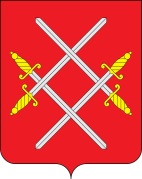 АДМИНИСТРАЦИЯ РУЗСКОГО ГОРОДСКОГО ОКРУГАМОСКОВСКОЙ ОБЛАСТИПОСТАНОВЛЕНИЕот _________ № ______О внесении изменений в муниципальную программу Рузского городского округа «Образование», утвержденную постановлением Администрации Рузского городского округа от 31.10.2019 №5180 (в редакции от 30.12.2019 №6089, от 19.06.2020 № 1725, от 30.09.2020 №3023, от 30.12.2020 №4236)В соответствии с Бюджетным кодексом Российской Федерации, Федеральным законом от 06.10.2003 № 131-ФЗ «Об общих принципах организации местного самоуправления в Российской Федерации», Федеральным законом от 29.12.2012 №273-ФЗ «Об образовании в Российской Федерации», постановлением  Администрации  Рузского городского округа от 28.10.2019 № 5093 «Об утверждении Порядка разработки и реализации муниципальных программ Рузского городского округа», постановлением Администрации Рузского городского округа от 10.12.2020 № 3991 «Об утверждении перечня муниципальных программ Рузского городского округа, вступающих в действие 01.01.2020», руководствуясь Уставом Рузского городского округа, Администрация Рузского городского округа постановляет:Муниципальную программу Рузского городского округа «Образование», утвержденную постановлением Администрации Рузского городского округа от 31.10.2019 №5180 (в редакции от 30.12.2019 №6089, от 19.06.2020 № 1725, от 30.09.2020 № 3023, от 30.12.2020 №4236) изложить в новой редакции (прилагается).Разместить постановление на официальном сайте Рузского городского округа в сети «Интернет».Контроль за исполнением настоящего постановления возложить на Заместителя Главы Администрации Рузского городского округа Волкову Е.С.Глава городского округа	                                                         Н.Н. Пархоменко			       	              Общая характеристика сферы реализации муниципальной программы, в том числе формулировка основных проблем в указанной сфере, инерционный прогноз ее развития, описание цели муниципальной программы       Динамично развивающаяся информационная среда, новые потребности, способности и возможности детей и подростков формируют новую реальность и ставят новые задачи образованию. Для того чтобы реализовать свои функции, система образования должна быть включена в процесс непрерывного обновления, позволяющего гибко и в опережающем режиме реагировать не только на изменяющиеся запросы населения и потребности динамично развивающейся экономики района, но и на глобальные тренды развития общества. Образование лежит в основе всех социально-экономических явлений Рузского городского округа и формирует потенциал к его опережающему развитию.На территории Рузского городского округа функционирует многоуровневая муниципальная система образования с развитой сетью учреждений всех типов, необходимой материально-технической и нормативной базой, позволяющей регулировать взаимоотношения внутри системы образования, которая включает в себя 50 учреждений:			Центр развития ребенка	                             -3							Детский сад общеразвивающего вида	-23							21-муниципальных общеобразовательных учреждения:								Средние общеобразовательные школы	-17							Из них:								Гимназия   -1						Лицей	     -1						Школа с углубленным изучением отдельных предметов -2							Основные общеобразовательные школы	-3						Школа-интернат 8 вида	-1						1 муниципальное учреждение дополнительного образования, реализующее общеобразовательные программы:														Центр детского творчества -1							1 учреждение для детей-сирот и детей, оставшихся без попечения родителей «Центр содействия развитию семьи и семейных форм устройства»								1 муниципальное бюджетное учреждение дополнительного профессионального образования специалистов «Учебно-методический центр».								В образовательных учреждениях Рузского городского округа обучаются и воспитываются 10 669 человека, общеобразовательные учреждения - 7596 обучающихся;								-дошкольные образовательные учреждения- 3525 воспитанников.								В Рузском городском округе обеспечены высокие, в сравнении со средними в Московской области, показатели охвата образовательными услугами:								услугами дошкольного образования охвачено 100 процентов детей (3525 чел.) и из них в возрасте от 3 до 7 лет – 100% (2749 чел.);								услугами общего образования охвачено 100 процента детей и подростков;								услугами дополнительного образования детей в организациях образования охвачено 95,0 % процента (8756 чел.) детей в возрасте от 5 до 18 лет включительно.								В системе общего образования Рузского городского округа трудятся 515 педагогический работник образования. Из них высшую и первую квалификационные категории имеют 68,3 % педагогических работников. Однако, 20 % педагогических работников образовательных учреждений Рузского городского округа не имеют квалификационной категории.  Средний возраст учителей в районе составляет 45 лет.								В округе созданы благоприятные условия для деятельности педагогических работников. В настоящее время средняя заработная плата педагогических работников образовательных организаций находится на уровне средней заработной платы по экономике региона и является одной из самых высоких по отрасли								На протяжении шести лет система образования Рузского городского округа осуществляла реализацию государственной образовательной инициативы «Наша новая школа» и введение федерального государственного стандарта начального общего образования и основного общего образования. В 2019 учебном году будут обучаются по ФГОС в штатном режиме:								100% обучающихся начальных классов (1-4 классы)  								100 % обучающихся среднего звена (5-9 классы)							В опережающем режиме работают пять школ:								МАОУ «Гимназия №1 г. Рузы»-10-11 классы								МБОУ «Кожинская СОШ» - 10 класс								МБОУ «Тучковская СОШ №1» - 10 классы								МБОУ «Нестеровский лицей» - 10 класс							МБОУ «Колюбакинская СОШ» - 10 класс							В 2019-2020учебном году предпрофильная подготовка осуществлялась в 9 школах охвачено 487 обучающихся.Профили:								социально-экономический (3 класса),								естественно-математический (2 класс),								социально-гуманитарный (3 класса).								физико-математический (3 класса)								Образовательная среда для проявления и развития способностей одаренных детей требует обновления.  В рамках Всероссийской олимпиады школьников проведены школьный и муниципальный этапы. В муниципальном этапе в 2016-2017 учебном году участвовало 691 обучающийся из всех общеобразовательных учреждений района.								 По итогам муниципального этапа победителями стали 47 обучающихся,призерами – 69.  В региональном этапе олимпиады приняли участие из 7 общеобразовательных школ 13 обучающихся по 12 общеобразовательным предметам. 								По итогам регионального этапа Всероссийской олимпиады школьников призерами регионального этапа по технологии стали 2 обучающихся. Анализ участия во Всероссийской олимпиаде школьников указывает на недостаточный уровень использования ученических интеллектуальных ресурсов. Только 15% обучающихся-участников областного этапа Всероссийской олимпиады становятся призерами.								Совершенствованию и развитию материальной и учебно-дидактической базы образовательных учреждений содействуют многочисленные федеральные и региональные конкурсы, в которых ежегодно общеобразовательные организации, а с 2013 года и детские сады принимают активное участие.								В рамках мероприятий Московской области в 2013-2018 годах 15 образовательных учреждений Рузского городского округа приняли участие в конкурсе муниципальных проектов совершенствования организации школьного питания, обучающихся в муниципальных общеобразовательных учреждениях в Московской области.  								Девять образовательных учреждений Рузского городского округа признаны победителями регионального конкурса муниципальных общеобразовательных организаций, разрабатывающих и внедряющих инновационные образовательные проекты:								- 2011 год МБОУ «Нестеровский лицей»,								- 2011 год МБОУ «Гимназия № 1 г. Рузы»,								- 2012 год МБОУ «Нововолковская ООШ»,								- 2013 год МБОУ «Покровская СОШ»,								-2013 год МБДОУ «Детский сад №10»								- 2014 год МАОО «СОШ № 3 г. Руза»								- 2014 год МАДОУ «Детский сад №41»								-2015 год МАДОУ «Детский сад №10;- 2018 год МБДОУ «Детский сад №4».								           Введение федеральных государственных образовательных стандартов и федеральных государственных требований определяют рост требований к уровню развития профессиональных компетенций педагогов и управленческих кадров. Одной из важных черт современного педагога является постоянное стремление к повышению своего профессионального уровня, овладение современными образовательными технологиями. С 2017 года количество руководителей и педагогических работников муниципальных общеобразовательных учреждений Рузского городского округа, прошедших повышение квалификации для работы в соответствии с федеральными государственными образовательными стандартами, в общей численности руководителей и педагогических работников общеобразовательных учреждений составило 95 процентов.							Оценка состояния образовательной системы Рузского городского округа проводилась на основе единых инвариантных показателей, отражающих качество образовательных ресурсов, процессов и результатов. 								Перспективы формирования нового качества образования связаны также с обновлением его содержания и технологий, что будет обеспечено за счет мероприятий по комплексному сопровождению введения федеральных государственных образовательных стандартов, федеральных государственных требований и развитию инфраструктуры инновационной деятельности (создание региональных инновационных и стажировочных площадок по разработке, апробации и распространению перспективных образовательных моделей и методик). С 2012 года для обеспечения доступности качественного образования разработана     модель   организации сетей образовательных учреждений, обеспечивающих доступность качественного образования и эффективное использование ресурсов. 								Реализация права детей с ограниченными возможностями здоровья на образование является важнейшей задачей государственной политики. В рамках решения данной задачи в Рузском городском округе с 2012 года ведется активная работа по организации обучения детей-инвалидов в дистанционной форме. Данные меры позволили организовать обучение в дистанционной форме по индивидуальным учебным планам 7 детей-инвалидов, а также существенно повысить уровень информационно-коммуникационных навыков у таких детей.								 С 2012-2013 учебного года Рузский городской огруг включился в проект по дистанционному обучению детей-инвалидов. Базовой школой по организация дистанционного обучения является Покровская СОШ.  Количество детей, обучающихся дистанционно,-3 человека, в 2016-18 учебном году- 5 человек  								На базе МАДОУ №40 г. Рузы функционирует три группы для детей с ограниченными возможностями здоровья: 								две Логопедические группы-39 человек, одна группа для детей с нарушением зрения-19 человек. В шести образовательных организациях ( в Тучковской СОШ №3, Покровской СОШ, Гимназии №1 г.Рузы, Дороховской СОШ, Тучковской средней школе №2., Нестеровском лицее) приобретен комплекс оборудования для обучающихся с ОВЗ и выполнены работы по созданию универсальной безбарьерной среды в образовательном учреждении.								В муниципальной системе образования дополнительное образование всегда рассматривалось как важнейшая составляющая образовательного пространства. Школьники Рузского городского округа Московской области имеют возможность получать дополнительное образование непосредственно в общеобразовательных учреждениях и в муниципальном бюджетном учреждении дополнительного образования «Центр детского творчества». Развитие сети дополнительного образования и сохранение бюджетного финансирования этой системы является ключевым условием для разностороннего развития учащихся и важным звеном в вопросах профилактики безнадзорности и правонарушений несовершеннолетних. Охват детей, занимающихся в системе дополнительного образования, составляет 86,3 процентов.   На базе образовательных учреждений и в МБОУ ДО «Центр детского творчества» осуществляют работу кружки, объединения и секции различной направленности: предметные (служащие для расширения и углубления знаний по предметам школьной программы), спортивные, художественно–эстетические (театральные, хореографические, музыкальные, фольклорные, прикладного искусства  и др.), краеведческие и экскурсионно-туристические; исторической, патриотической и краеведческой направленности, ;экологические (юных натуралистов и следопытов, защитников родной природы).  								В муниципальных общеобразовательных учреждениях постоянно и систематически ведется работа по профилактике социальных рисков детства, профилактики безнадзорности и правонарушений среди несовершеннолетних, профилактик наркомании, токсикомании и других асоциальных явлений среди несовершеннолетних. 								Использование информационно-коммуникационных технологий в образовательном процессе- одно из приоритетных направлений. 100 % педагогических работников используют ИКТ на уроках и внеурочной деятельности. В соответствии и государственной программой «Цифровое Подмосковье» скорость доступа в Интернет, в городской школах 100 Мбит/с, сельских школах 50 Мбит/с, в детских садах до 20 Мбит/с. 100% предметных кабинетов общеобразовательных школ оснащены автоматизированными рабочими местами учителей с доступом в Интернет, что позволяет педагогам во время уроков выставлять оценки в электронные журналы и дневники, осуществлять предоставление муниципальных образовательных услуг в электронном виде. Семь общеобразовательные учреждения, являющиеся пунктами проведения государственной итоговой аттестации, оснащены в полном объёме комплектом оборудования для проведения ЕГЭ и ОГЭ по информатике и иностранным языкам в новой форме с использованием новейших технологий. Разработана "Дорожная карта" (каждого ОУ) по повышению эффективности деятельности общеобразовательного учреждения по совершенствованию условий для подтверждения обучающимися при прохождении ГИА образовательных цензов, а также совершенствование условий подготовки и проведения ГИА. Государственная итоговая аттестация обучающихся, освоивших основные общеобразовательные программы основного и среднего общего образования, проведена в соответствии с порядком, определенным федеральными и региональными нормативными правовыми актами. 								Управлением образования в 2018-2019 учебном году была проведена систематическая работа по подготовке и проведению государственной итоговой аттестации:								 Сформирована нормативно-правовая база муниципального уровня;								 В региональной информационной системе (РИС) сформирована база данных:								* участников ГИА-11-2019 года								* экспертов предметных комиссий;								* должностных лиц: руководителей ППЭ, организаторов в аудиториях и вне аудиторий, уполномоченных представителей государственной экзаменационной комиссии (ГЭК)								 Организована работа по информированию населения о проведении ГИА в 2019 году в части вопросов организации, места, сроков и порядка проведения ГИА, ознакомления с результатами ГИА, подачи апелляции о несогласии с выставленными баллами;								 Проведены:								- инструктивно – методические совещания с руководителями ОУ;								- семинары - практикумы с руководителями ППЭ, организаторами в аудиториях и вне аудиторий;								-  учеба работников пунктов проведения экзаменов, членов предметных подкомиссий по проверке экзаменационных работ участников ОГЭ и ГВЭ, общественных наблюдателей;									Все обучающиеся 9 и 11 классов в 2019 году успешно сдали итоговую аттестацию по обязательным предметам и предметам по выбору.								На сайте http://monitoring-mo.ru ежеквартально, ежемесячно образовательными организациями и Управлением образования администрации Рузского городского округа заполняются выставленные таблицы (соответственно школьный и муниципальный уровень).								У всех дошкольных и общеобразовательных учреждений (организаций) есть официальный сайт, обеспечивающий предоставление нормативно закрепленного перечня сведений о своей деятельности. 		       Описание целей и задач муниципальной программы и подпрограмм		       Цель муниципальной программы сформулирована с учетом требований Указов Президента Российской Федерации №597, №599, направленных на совершенствование государственной политики в области образования и науки, социальной сфере, Государственной программы Российской Федерации «Развитие образования».								Целью муниципальной программы является: обеспечение доступного качественного образования и успешной социализации детей и молодёжи Рузского городского округа.								       Задачи муниципальной программы:								       Первая задача – повышение доступности, качества и эффективности образовательных услуг через совершенствование сети образовательных организаций, обновление содержания и технологий образования, внедрение современных организационно-экономических моделей предоставления услуг, развитие кадрового потенциала системы образования.								       Вторая задача – защита прав и интересов детей, создание условий для их безопасной жизнедеятельности, формирования здорового образа жизни, социальной адаптации и самореализации.								       Третья задача – развитие материально-технической базы образовательных организаций в Рузском городском округе								       Цель подпрограммы I – обеспечение доступности и высокого качества услуг дошкольного образования.								       Цель подпрограммы II – обеспечение доступности и высокого качества услуг общего образования  в соответствии с потребностями граждан и требованиями инновационного развития экономики Рузского городского округа, независимо от места жительства, социального и материального положения семей и состояния здоровья обучающихся.								       Цели подпрограммы III – 								1. Обеспечение качества, доступности и эффективности дополнительного образования детей, системы воспитания в соответствии с меняющимися запросами населения и перспективными задачами развития Рузского городского округа.								2. Достижение качественных результатов социализации, самоопределения и развития потенциала личности.								3.Совершенствование системы образования в сфере культуры и искусства, направленной на удовлетворение потребностей личности в интеллектуальном, культурном и нравственном развитии.	        Цель подпрограммы IV- обеспечение мер социальной поддержки обучающихся в образовательных организациях, в том числе детей-сирот и детей, оставшихся без попечения родителей, обучающихся в системе профессионального образования Московской области.							       Цель подпрограммы V – обеспечение эффективного управления функционированием и развитием муниципальной системы образования. 				Прогноз развития сферы образования с учетом реализации муниципальной программы, включая возможные варианты решения проблемы, оценку преимуществ и рисков, возникающих при выборе различных вариантов решения проблемы      Анализ текущего состояния сферы образования позволяет обозначить ряд проблем, решение которых представляется необходимым в рамках муниципальной программы:      В сфере дошкольного образования:- обеспечить сохранение достигнутых в Рузском городском округе показателей доступности дошкольного образования в условиях демографического роста;- считать приоритетным создание условий для получения дошкольного образования детьми в возрасте до 3 лет;- обеспечить дальнейшее введение ФГОС в сфере дошкольного образования, в том числе установленные требования к квалификации кадров, материально-техническому обеспечению и к образовательным программам.      В сфере общего образования:- обеспечить дальнейшее поэтапное введение ФГОС в сфере общего образования, в том числе ФГОС начального образования для детей с ограниченными возможностями здоровья на основе установленных требований к квалификации кадров, материально-техническому обеспечению и к образовательным программам.      Продолжить:- создание современных условий обучения и воспитания, включая обновление учебного оборудования, библиотек и иных средств, необходимых для внедрения в общеобразовательных организациях эффективных образовательных технологий и педагогических методик;- использование регионального открытого информационно-образовательного портала в сети Интернет, содействующего реализации образовательных программ начального, основного и среднего общего образования с применением электронного обучения и дистанционных образовательных технологий ("электронная школа");- реализацию муниципального комплекса мер по созданию условий для получения качественного общего образования в образовательных организациях, работающих в сложных социальных условиях;- практику участия в конкурсах на присвоение статуса региональной инновационной площадки.       В сфере развития кадрового потенциала образования:обеспечить:- совершенствование муниципальной системы учительского роста;- приоритетное повышение квалификации педагогов, работающих в школах со сложными социальными условиями;- более тесное взаимодействие Управления образования, общеобразовательных организаций с организациями профессионального образования по вопросам целевого набора на необходимые для Рузского городского округа педагогические специальности;- в образовательной деятельности в рамках дополнительного профессионального образования увеличить долю программ, направленных на обучение педагогических работников методам воспитания и социализации учащихся, в том числе учащихся с ограниченными возможностями здоровья;продолжить:- практику конкурсных отборов воспитателей, учителей на присуждение федеральных премий и премий Московской области с целью стимулирования их профессионального роста;- практику социальной поддержки молодых учителей;- реализацию мер по снижению нагрузки на школы и учителей для сбора данных и отчетности за счет внедрения организационно-технологических решений;принять меры по повышению доли молодых учителей в школах Рузского округа.     Реализация задачи сохранения и укрепления здоровья обучающихся и воспитанников является приоритетной во всей сфере образования Рузского городского округа.Обновление содержания дополнительного образования. Актуальные тенденции развития профессий и рынков труда, информационной среды и технологии приводят к необходимости расширения спектра программ, развития технологического и организационного обеспечения образовательного процесса, создания моделей работы с детьми "группы риска", с детьми с ограниченными возможностями здоровья и с их семьями и увеличения охвата несовершеннолетних дополнительными образовательными программами.Перечень подпрограмм и краткое их описание       Подпрограмма I «Дошкольное образование» (далее подпрограмма I) направлена на решение проблемы, связанной с обеспечением доступности и повышения качества услуг дошкольного образования. Для ее решения в подпрограмме определены пять задач, в том числе – задача по ликвидации очередности в дошкольные образовательные организации и развитие инфраструктуры дошкольного образования. Данная подпрограмма обеспечивает достижение одного из основных результатов муниципальной программы – 100 процентов доступа к услугам дошкольного образования детей в возрасте от 3 до 7 лет, нуждающихся в услуге дошкольного образования. В рамках подпрограммы должно быть обеспечено выполнение Указа Президента Российской Федерации № 597. Средняя заработная плата педагогических работников дошкольных образовательных организаций должна составлять не менее 100 процентов к средней заработной плате в сфере общего образования в Московской области.								Подпрограмма II «Общее образование» (далее подпрограмма II) направлена на решение проблемы доступности и повышения качества услуг общего образования,  создание условий, отвечающие современным требованиям для обучения и воспитания детей в соответствии с потребностями граждан и требованиями инновационного развития экономики Рузского городского округа.  В рамках подпрограммы должно быть обеспечено выполнение Указа Президента Российской Федерации № 597. Средняя заработная плата педагогических работников общеобразовательных организаций должна составлять не менее 100 процентов от средней заработной платы по экономике Московской области.								Подпрограмма III «Дополнительное образование, воспитание и психолого-социальное сопровождение детей»» (далее подпрограмма III) направлена:								- на решение проблем, связанных с обеспечением доступности дополнительного образования детей. В рамках подпрограммы выделены пять задач, в том числе задача формирования системы непрерывного вариативного дополнительного образования детей. Данная подпрограмма обеспечит выполнение Указа Президента Российской Федерации № 599 по показателю – не менее 82,8 процентов детей и молодежи в возрасте от 5 до 18 лет будут охвачены дополнительными образовательными программами								- на решение проблем и на создание условий, отвечающие современным требованиям для содержания и воспитания детей-сирот и детей, оставшихся без попечения родителей, на реализацию мероприятий, направленных на развитие в Рузском городском округе семейных форм воспитания детей-сирот и детей, оставшихся без попечения родителей, и профилактики асоциальных явлений. 								Подпрограмма IV «Профессиональное образование» направлена на:- обеспечение мер социальной поддержки обучающихся в образовательных организациях, в том числе детей-сирот и детей, оставшихся без попечения родителей, обучающихся в системе профессионального образования Московской областиПодпрограмма V «Обеспечивающая подпрограмма» (далее подпрограмма V) направлена на повышение эффективности использования бюджетных средств в системе образования, интеграцию и преодоление рассогласованности действий в ходе информационного сопровождения и мониторинга реализации муниципальной программы, повышение уровня общественной поддержки процесса модернизации образования. В рамках подпрограммы решаются две задачи, которые ведут к повышению эффективности использования бюджетных средств в системе образования, увеличению доли муниципальных организаций образования, в которых внедрены инструменты управления по результатам.								Обобщенная характеристика основных мероприятий с обоснованием необходимости их осуществления (в том числе влияние мероприятий на достижение показателей, предусмотренных в указах Президента Российской Федерации, обращениях Губернатора Московской области)Подпрограмма I «Дошкольное образование» включает следующие основные мероприятия, в системе дошкольного образования:								–Создание и развитие объектов дошкольного образования (включая реконструкцию со строительством построек);								– Проведение капитального ремонта объектов дошкольного образования;								– Финансовое обеспечение реализации прав граждан на получение общедоступного и бесплатного дошкольного образования								Подпрограмма II «Общее образование» включает следующие основные мероприятия, в системе общего образования, в системе общего образования школ-интернатов:								– Реализация федеральных государственных образовательных стандартов общего образования								– Финансовое обеспечение деятельности образовательных организаций;								– Развитие инновационной структуры общего образования;								– Обновление состава и компетенций педагогических работников, создание механизмов мотивации педагогов к повышению качества работы и непрерывному профессиональному развитию;								– Реализация механизмов для выявления и развития талантов детей;								Реализация формализованных процедур и контрольно-измерительных материалов для оценки качества образования и организация диагностики в соответствии с ключевыми принципами федеральных государственных образовательных стандартов;								Развитие механизмов информационной открытости и институтов общественного участия в управлении образованием и повышении качества образования;								Создание и развитие в общеобразовательных организациях Московской области условий для ликвидации 2-ой смены.								Подпрограмма III «Дополнительное образование, воспитание и психолого-социальное сопровождение детей» включает в себя следующие основные мероприятия,  в системе дополнительного образования:		– Развитие системы конкурсных мероприятий, направленных на выявление и поддержку талантливых детей и молодежи;		– Финансовое обеспечение оказания услуг(выполнения работ)организациями дополнительного образования; 		– Реализация мер направленных на воспитание детей, развитие школьного спорта и формирование здорового образа жизни;		– Обеспечение условий для улучшения положения детей, обеспечения их прав;		Подпрограмма IV «Профессиональное образование» включает в себя следующие основные мероприятия:- обеспечение мер социальной поддержки обучающихся в образовательных организациях, в том числе детей-сирот и детей, оставшихся без попечения родителей, обучающихся в системе профессионального образования Московской области;- федеральный проект «Учитель будущего».Подпрограмма V «Обеспечивающая подпрограмма»Мероприятия подпрограммы V включают в себя следующие основные мероприятия		–Повышение качества и эффективности муниципальных услуг в системе образования Рузского городского округа;		– Реализация системы методического, информационного сопровождения и мониторинга реализации программы, распространения ее результатов;	Планируемые результаты реализации муниципальной программы Рузского городского округа «Образование»Методика расчета значений планируемых результатов реализации муниципальной программы Рузского городского округа «Образование»Порядок взаимодействия ответственного за выполнение мероприятия подпрограммы с заказчиком муниципальной программыЗаказчик муниципальной программы (подпрограмм) организует текущее управление реализацией муниципальной программы (подпрограмм) и взаимодействие с исполнителем муниципальной программы (подпрограмм), ответственным за выполнение мероприятий муниципальной программы (подпрограмм).								Исполнитель муниципальной программы (подпрограмм), ответственный за выполнение мероприятий муниципальной программы (подпрограмм):								формирует бюджетную заявку и обоснование на включение мероприятий муниципальной программы (подпрограмм) в бюджет Рузского городского округа на соответствующий период и направляет их заказчику муниципальной программы (подпрограмм);								определяет исполнителей мероприятий муниципальной программы (подпрограмм) в соответствии с законодательством;								участвует в обсуждении вопросов, связанных с реализацией и финансовым обеспечением муниципальной программы (подпрограмм);								получает средства бюджета Рузского городского округа, предусмотренные на реализацию мероприятий муниципальной программы (подпрограмм), и обеспечивает их целевое использование;								обеспечивает контроль за выполнением исполнителями муниципальной программы (подпрограмм) мероприятий в соответствии с заключенными муниципальными контрактами;								готовит и представляет заказчику муниципальной программы (подпрограмм) отчеты о реализации мероприятий муниципальной программы (подпрограмм).								Состав, форма и сроки представления отчетности о ходе реализации мероприятий муниципальной программыУправление образования Администрации Рузского городского округа формирует и представляет   отчетность о реализации муниципальной программы в соответствии с разделом ХΙ Порядка разработки и реализации муниципальных программ, утвержденном Постановлением Главы Рузского городского округа от 28.10.2019 №5093.Приложениек Постановлению Главы Администрациик Постановлению Главы Администрациик Постановлению Главы АдминистрацииРузского городского округаРузского городского округаот ___________________ № ___________от ___________________ № ___________от ___________________ № ___________МУНИЦИПАЛЬНАЯ ПРОГРАММАРузского городского округа «ОБРАЗОВАНИЕ»1.      Паспорт муниципальной программы Координаторы муниципальной программыЗаместитель Главы Администрации Рузского городского округа Волкова Е. С.                     Заместитель Главы Администрации Рузского городского округа Волкова Е. С.                     Заместитель Главы Администрации Рузского городского округа Волкова Е. С.                     Заместитель Главы Администрации Рузского городского округа Волкова Е. С.                     Заместитель Главы Администрации Рузского городского округа Волкова Е. С.                     Заместитель Главы Администрации Рузского городского округа Волкова Е. С.                     Муниципальный заказчик программы Администрация Рузского городского округа (Управление образования)Администрация Рузского городского округа (Управление образования)Администрация Рузского городского округа (Управление образования)Администрация Рузского городского округа (Управление образования)Администрация Рузского городского округа (Управление образования)Администрация Рузского городского округа (Управление образования)Цели муниципальной программыОбеспечение доступного качественного образования и успешной социализации детей и молодёжи Рузского городского округаОбеспечение доступного качественного образования и успешной социализации детей и молодёжи Рузского городского округаОбеспечение доступного качественного образования и успешной социализации детей и молодёжи Рузского городского округаОбеспечение доступного качественного образования и успешной социализации детей и молодёжи Рузского городского округаОбеспечение доступного качественного образования и успешной социализации детей и молодёжи Рузского городского округаОбеспечение доступного качественного образования и успешной социализации детей и молодёжи Рузского городского округаПеречень подпрограмм Подпрограмма I «Дошкольное образование»Подпрограмма I «Дошкольное образование»Подпрограмма I «Дошкольное образование»Подпрограмма I «Дошкольное образование»Подпрограмма I «Дошкольное образование»Подпрограмма I «Дошкольное образование»Перечень подпрограмм Подпрограмма II «Общее образование»Подпрограмма II «Общее образование»Подпрограмма II «Общее образование»Подпрограмма II «Общее образование»Подпрограмма II «Общее образование»Подпрограмма II «Общее образование»Перечень подпрограмм Подпрограмма III «Дополнительное образование, воспитание и психолого-социальное сопровождение детей»Подпрограмма III «Дополнительное образование, воспитание и психолого-социальное сопровождение детей»Подпрограмма III «Дополнительное образование, воспитание и психолого-социальное сопровождение детей»Подпрограмма III «Дополнительное образование, воспитание и психолого-социальное сопровождение детей»Подпрограмма III «Дополнительное образование, воспитание и психолого-социальное сопровождение детей»Подпрограмма III «Дополнительное образование, воспитание и психолого-социальное сопровождение детей»Перечень подпрограмм Подпрограмма IV «Профессиональное образование»Подпрограмма IV «Профессиональное образование»Подпрограмма IV «Профессиональное образование»Подпрограмма IV «Профессиональное образование»Подпрограмма IV «Профессиональное образование»Подпрограмма IV «Профессиональное образование»Перечень подпрограмм Подпрограмма V «Обеспечивающая подпрограмма»Подпрограмма V «Обеспечивающая подпрограмма»Подпрограмма V «Обеспечивающая подпрограмма»Подпрограмма V «Обеспечивающая подпрограмма»Подпрограмма V «Обеспечивающая подпрограмма»Подпрограмма V «Обеспечивающая подпрограмма»Источники финансирования Расходы (тыс. руб.) муниципальной программы, в том числе по годам:Расходы (тыс. руб.) муниципальной программы, в том числе по годам:Расходы (тыс. руб.) муниципальной программы, в том числе по годам:Расходы (тыс. руб.) муниципальной программы, в том числе по годам:Расходы (тыс. руб.) муниципальной программы, в том числе по годам:Расходы (тыс. руб.) муниципальной программы, в том числе по годам:Источники финансирования Всего2020 год2021  год2022 год2023 год2024 годСредства федерального бюджета181 463,1019 592,4252 149,7054 258,9655 462,020,00Средства бюджета Московской области4 370 881,901 137 523,581 073 807,301 110 437,041 049 113,980,00Средства бюджета Рузского городского округа1 910 388,29429 363,48384 871,99398 925,42358 115,01339 112,39Внебюджетные средства0,000,000,000,000,000,00Всего, в том числе по годам:6 462 733,291 586 479,481 510 828,991 563 621,421 462 691,01339 112,39№ п/пПланируемые результаты реализации муниципальной программы (подпрограммы)(Показатель реализации мероприятий)Тип показателяТип показателяЕдиница измеренияБазовое значение показателя                      на начало реализации программыПланируемое значение по годам реализацииПланируемое значение по годам реализацииПланируемое значение по годам реализацииПланируемое значение по годам реализацииПланируемое значение по годам реализацииНомер и название основного мероприятия в перечне мероприятий подпрограммыНомер и название основного мероприятия в перечне мероприятий подпрограммы№ п/пПланируемые результаты реализации муниципальной программы (подпрограммы)(Показатель реализации мероприятий)Тип показателяТип показателяЕдиница измеренияБазовое значение показателя                      на начало реализации программы2020 год2021 год2022 год2023 год2024 годНомер и название основного мероприятия в перечне мероприятий подпрограммыНомер и название основного мероприятия в перечне мероприятий подпрограммы12334567891011111Подпрограмма I «Дошкольное образование»Подпрограмма I «Дошкольное образование»Подпрограмма I «Дошкольное образование»Подпрограмма I «Дошкольное образование»Подпрограмма I «Дошкольное образование»Подпрограмма I «Дошкольное образование»Подпрограмма I «Дошкольное образование»Подпрограмма I «Дошкольное образование»Подпрограмма I «Дошкольное образование»Подпрограмма I «Дошкольное образование»Подпрограмма I «Дошкольное образование»Подпрограмма I «Дошкольное образование»1.1Доступность дошкольного образования для детей в возрасте до трех летпоказатель к соглашению с ФОИВ по ФП «Содействие занятости» показатель к соглашению с ФОИВ по ФП «Содействие занятости» %100100100100100100Основное мероприятие  P2. Федеральный проект «Содействие занятости»Основное мероприятие  P2. Федеральный проект «Содействие занятости»1.2.Отношение средней заработной платы педагогических работников дошкольных образовательных организаций к средней заработной плате в общеобразовательных организациях в Московской областипоказатель к указу Президента Российской Федерациипоказатель к указу Президента Российской Федерации%         105,5						105,5102,6105,5105,5105,5Основное мероприятие 02.Финансовое обеспечение реализации прав граждан на получение общедоступного и бесплатного дошкольного образованияОсновное мероприятие 02.Финансовое обеспечение реализации прав граждан на получение общедоступного и бесплатного дошкольного образования1.3.Доступность дошкольного образования для детей в возрасте от трех до семи летпоказатель к соглашению с ФОИВпоказатель к соглашению с ФОИВ%1000100100100100Основное мероприятие  P2. Федеральный проект «Содействие занятости»Основное мероприятие  P2. Федеральный проект «Содействие занятости»2Подпрограмма 2 «Общее образование»Подпрограмма 2 «Общее образование»Подпрограмма 2 «Общее образование»Подпрограмма 2 «Общее образование»Подпрограмма 2 «Общее образование»Подпрограмма 2 «Общее образование»Подпрограмма 2 «Общее образование»Подпрограмма 2 «Общее образование»Подпрограмма 2 «Общее образование»Подпрограмма 2 «Общее образование»Подпрограмма 2 «Общее образование»Подпрограмма 2 «Общее образование»2.1Отношение средней заработной платы педагогических работников общеобразовательных организаций общего образования к среднемесячному доходу от трудовой деятельности, Отношение средней заработной платы педагогических работников общеобразовательных организаций общего образования к среднемесячному доходу от трудовой деятельности, показатель к указу Президента Российской Федерации%105100110100100100100Основное мероприятие 01. Финансовое обеспечение деятельности образовательных организаций2.2Обновлена материально-техническая база для формирования у обучающихся современных технологических и гуманитарных навыков. Создана материально-техническая база для реализации основных и дополнительных общеобразовательных программ цифрового и гуманитарного профилей в общеобразовательных организациях, расположенных в сельской местности и малых городах.Обновлена материально-техническая база для формирования у обучающихся современных технологических и гуманитарных навыков. Создана материально-техническая база для реализации основных и дополнительных общеобразовательных программ цифрового и гуманитарного профилей в общеобразовательных организациях, расположенных в сельской местности и малых городах.показатель к соглашению с ФОИВТыс.ед.0,0050,0050,0080,011000Основное мероприятие E1. Федеральный проект «Современная школа»2.3Количество отремонтированных общеобразовательных организацийКоличество отремонтированных общеобразовательных организацийотраслевой приоритетный показательштук0110000Основное мероприятие E1. Федеральный проект «Современная школа»2.4Поддержка образования для детей
с ограниченными возможностями здоровья. Обновление материально - технической базы в организациях, осуществляющих образовательную деятельность исключительно по адаптированным основным общеобразовательным программам (нарастающим итогом)Поддержка образования для детей
с ограниченными возможностями здоровья. Обновление материально - технической базы в организациях, осуществляющих образовательную деятельность исключительно по адаптированным основным общеобразовательным программам (нарастающим итогом)Соглашение с ФОИВ по федеральному проекту «Современная школа»Единица1011111Основное мероприятие E1. Федеральный проект «Современная школа»2.5Доля выпускников текущего года, набравших 220 баллов и более по 3 предметам, к общему количеству выпускников текущего года, сдавших ЕГЭ по 3 и более предметамДоля выпускников текущего года, набравших 220 баллов и более по 3 предметам, к общему количеству выпускников текущего года, сдавших ЕГЭ по 3 и более предметамотраслевой показатель%19,7425.025.025.525.02525Основное мероприятие 05. Обеспечение и проведение государственной итоговой аттестации обучающихся, освоивших образовательные программы основного общего и среднего общего образования, в том числе в форме единого государственного экзамена3.Подпрограмма III «Дополнительное образование, воспитание и психолого-социальное сопровождение детей»Подпрограмма III «Дополнительное образование, воспитание и психолого-социальное сопровождение детей»Подпрограмма III «Дополнительное образование, воспитание и психолого-социальное сопровождение детей»Подпрограмма III «Дополнительное образование, воспитание и психолого-социальное сопровождение детей»Подпрограмма III «Дополнительное образование, воспитание и психолого-социальное сопровождение детей»Подпрограмма III «Дополнительное образование, воспитание и психолого-социальное сопровождение детей»Подпрограмма III «Дополнительное образование, воспитание и психолого-социальное сопровождение детей»Подпрограмма III «Дополнительное образование, воспитание и психолого-социальное сопровождение детей»Подпрограмма III «Дополнительное образование, воспитание и психолого-социальное сопровождение детей»Подпрограмма III «Дополнительное образование, воспитание и психолого-социальное сопровождение детей»Подпрограмма III «Дополнительное образование, воспитание и психолого-социальное сопровождение детей»Подпрограмма III «Дополнительное образование, воспитание и психолого-социальное сопровождение детей»3.1Отношение средней заработной платы педагогических работников организаций дополнительного образования детей к средней заработной плате учителей в Московской области, Отношение средней заработной платы педагогических работников организаций дополнительного образования детей к средней заработной плате учителей в Московской области, показатель к указу Президента Российской Федерации%       100,0		100,0100,0100,0100,0100,0100,0Основное мероприятие 03.Финансовое обеспечение оказания услуг (выполнения работ) организациями дополнительного образования3.2Число детей, охваченных деятельностью детских технопарков «Кванториум» (мобильных технопарков «Кванториум») и других проектов, направленных на обеспечение доступности дополнительных общеобразовательных программ естественнонаучной и технической направленностей, соответствующих приоритетным направлениям технологического развития Российской ФедерацииЧисло детей, охваченных деятельностью детских технопарков «Кванториум» (мобильных технопарков «Кванториум») и других проектов, направленных на обеспечение доступности дополнительных общеобразовательных программ естественнонаучной и технической направленностей, соответствующих приоритетным направлениям технологического развития Российской ФедерацииПоказатель к соглашению с ФОИВ по федеральному проекту «Успех каждого ребенка»Тыс.чел.0,0380,1490,1840,219000Основное мероприятие E2. Федеральный проект «Успех каждого ребенка»3.3Доля детей в возрасте от 5 до 18 лет, охваченных дополнительным образованиемДоля детей в возрасте от 5 до 18 лет, охваченных дополнительным образованиемпоказатель к указу Президента Российской Федерации,показатель к соглашению с ФОИВ по ФП «Успех каждого ребенка»%83,1983,283,3183,483,483,583,5Основное мероприятие E2. Федеральный проект «Успех каждого ребенка»№п/пНаименование показателяЕдиница измеренияМетодика расчета показателя Источник данныхПериод представления отчетности1234562Подпрограмма 1 «Дошкольное образование»Подпрограмма 1 «Дошкольное образование»Подпрограмма 1 «Дошкольное образование»Подпрограмма 1 «Дошкольное образование»Подпрограмма 1 «Дошкольное образование»1Показатель 1Указать (при необходимости)1.1Доступность дошкольного образования для детей в возрасте до трех лет%П = Ч(2м-3л) / (Ч(2м-3л) + Ч(учет)) х 100, где:П – планируемый показатель;Ч(2м-3л) – численность детей в возрасте от 2 месяцев до 3 лет, которым предоставлена возможность получать услугу дошкольного образования;Ч(учет) – численность детей  в возрасте от 2 месяцев до 3 лет, состоящих на учете для предоставления места в дошкольном образовательном учреждении с предпочтительной датой приёма в текущем году (актуальный спрос), с учетом прироста по данным государственной статистикиДанные ЕИС,Федерального сегмента электронной очереди1.2Отношение средней заработной платы педагогических работников дошкольных образовательных организаций к средней заработной плате в общеобразовательных организациях в Московской области%П = З(мун) / З(о) х 100, где:П – планируемый показатель;З(мун) – среднемесячная заработная плата педагогических работников муниципальных дошкольных образовательных организаций;З(о)– среднемесячная заработная плата в  сфере общего образования в Московской области.Данные государственной статистики1.3.Доступность дошкольного образования для детей в возрасте от трех до семи лет%П = Ч(2м-3л) / (Ч(3-7л) + Ч(учет)) х 100, где:П – планируемый показатель;Ч(2м-3л) – численность детей в возрасте от трех до семи лет, которым предоставлена возможность получать услугу дошкольного образования;Ч(учет) – численность детей  в возрасте от 3 до 7 лет, состоящих на учете для предоставления места в дошкольном образовательном учреждении с предпочтительной датой приёма в текущем году (актуальный спрос), с учетом прироста по данным государственной статистикиДанные ЕИС,Федерального сегмента электронной очереди3Подпрограмма 2 «Общее образование»Подпрограмма 2 «Общее образование»Подпрограмма 2 «Общее образование»Подпрограмма 2 «Общее образование»Подпрограмма 2 «Общее образование»2.1Отношение средней заработной платы педагогических работников общеобразовательных организаций общего образования к среднемесячному доходу от трудовой деятельности, %П = ЗОО(мун) / З(д) х 100, где:П – планируемый показатель;ЗОО(мун) – средняя заработная плата педагогических работников муниципальных общеобразовательных организаций;З(д) - среднемесячный доход от трудовой деятельности по  Московской областиДанные государственной статистики2.2Обновлена материально-техническая база для формирования у обучающихся современных технологических и гуманитарных навыков. Создана материально-техническая база для реализации основных и дополнительных общеобразовательных программ цифрового и гуманитарного профилей в общеобразовательных организациях, расположенных в сельской местности и малых городах. тыс.Тыс. ед.Обновлена материально-техническая база для формирования у обучающихся современных технологических и гуманитарных навыков. Создана материально-техническая база для реализации основных и дополнительных общеобразовательных программ цифрового и гуманитарного профилей в общеобразовательных организациях, расположенных в сельской местности и малых городах.Ведомственные данные2.3Количество отремонтированных общеобразовательных организаций, штукштукКоличество отремонтированных общеобразовательных организацийДанные государственной статистики.Данные РСЭМ2.4Доля выпускников текущего года, набравших 220 баллов и более по 3 предметам, к общему количеству выпускников текущего года, сдавших ЕГЭ по 3 и более предметам,%ДВ= В / ВТГ х 100, где:ДВ – доля высокобалльников (выпускников текущего года, набравших 220 баллов и более);В- высокобалльники;ВТГ – выпускники текущего годаДанные Регионального центра обработки информации по итогам проведения государственной итоговой аттестации3Подпрограмма III «Дополнительное образование, воспитание и психолого-социальное сопровождение детей»Подпрограмма III «Дополнительное образование, воспитание и психолого-социальное сопровождение детей»Подпрограмма III «Дополнительное образование, воспитание и психолого-социальное сопровождение детей»Подпрограмма III «Дополнительное образование, воспитание и психолого-социальное сопровождение детей»Подпрограмма III «Дополнительное образование, воспитание и психолого-социальное сопровождение детей»3.1Отношение средней заработной платы педагогических работников организаций дополнительного образования детей к средней заработной плате учителей в Московской области, %П  = З(мун)/З(у) х 100где:П – планируемый показатель;З(мун) – среднемесячная заработная плата педагогических работников муниципальных организаций дополнительного образования детей;З(у) – среднемесячная заработная плата учителя в Московской областиДанные государственной статистики3.2Число детей, охваченных деятельностью детских технопарков "Кванториум" (мобильных технопарков "Кванториум") и других проектов, направленных на обеспечение доступности дополнительных общеобразовательных программ естественнонаучной и технической направленностей, соответствующих приоритетным направлениям технологического развития Российской ФедерацииТыс.чел.Число детей, охваченных деятельностью детских технопарков «Кванториум» (мобильных технопарков «Кванториум»),Ki - Численность детей в возрасте от 5 до 18 лет, прошедших обучение и (или) принявших участие в мероприятиях детских технопарков «Кванториум» (мобильных технопарков «Кванториум») в i-ом субъекте Российской ФедерацииВедомственные данные3.3Доля детей в возрасте от 5 до 18 лет, охваченных дополнительным образованиемпроцентДоля детей в возрасте от 5 до 18 лет, охваченных дополнительным образованиемФорма федерального статистического наблюдения                     № 1-ДОП «Сведения о дополнительном образовании и спортивной подготовке детей», Форма федерального статистического наблюдения №1 – качество услуг «Вопросник выборочного наблюдения качества и доступности услуг в сферах образования, здравоохранения и социального обслуживания, содействия занятости населения» 10.   Подпрограмма I «Дошкольное образование»10.   Подпрограмма I «Дошкольное образование»10.1. Паспорт подпрограммы I «Дошкольное образование»10.1. Паспорт подпрограммы I «Дошкольное образование»Муниципальный  заказчик подпрограммыАдминистрация Рузского городского округа (Управление образования)Администрация Рузского городского округа (Управление образования)Администрация Рузского городского округа (Управление образования)Администрация Рузского городского округа (Управление образования)Администрация Рузского городского округа (Управление образования)Администрация Рузского городского округа (Управление образования)Администрация Рузского городского округа (Управление образования)Администрация Рузского городского округа (Управление образования)Источники финансирования подпрограммы по годам реализации и главным распорядителям бюджетных средств, в том числе по годам:Главный распорядитель бюджетных средствИсточники финансированияРасходы (тыс. рублей)Расходы (тыс. рублей)Расходы (тыс. рублей)Расходы (тыс. рублей)Расходы (тыс. рублей)Расходы (тыс. рублей)Источники финансирования подпрограммы по годам реализации и главным распорядителям бюджетных средств, в том числе по годам:Главный распорядитель бюджетных средствИсточники финансирования2020 год2021 год2022 год2023 год2024 годИтогоИсточники финансирования подпрограммы по годам реализации и главным распорядителям бюджетных средств, в том числе по годам:Управление образования Администрации Рузского городского округаВсего,554651,36535472,31561646,2523067,07183793,812358630,8Источники финансирования подпрограммы по годам реализации и главным распорядителям бюджетных средств, в том числе по годам:Управление образования Администрации Рузского городского округав том числе:554651,36535472,31561646,2523067,07183793,812358630,8Источники финансирования подпрограммы по годам реализации и главным распорядителям бюджетных средств, в том числе по годам:Управление образования Администрации Рузского городского округаСредства бюджета Московской области376998,00353385,00373443,00353385,000,001457211,00Источники финансирования подпрограммы по годам реализации и главным распорядителям бюджетных средств, в том числе по годам:Управление образования Администрации Рузского городского округаСредства бюджета муниципального образования177653,36182087,31188203,20169682,07183793,81901419,75Источники финансирования подпрограммы по годам реализации и главным распорядителям бюджетных средств, в том числе по годам:Управление образования Администрации Рузского городского округаВнебюджетные источники0,000,000,000,000,000,00Источники финансирования подпрограммы по годам реализации и главным распорядителям бюджетных средств, в том числе по годам:Управление образования Администрации Рузского городского округаСредства федерального бюджета0,000,000,000,000,000,0010.2. Перечень мероприятий подпрограммы I «Дошкольное образование» 10.2. Перечень мероприятий подпрограммы I «Дошкольное образование» 10.2. Перечень мероприятий подпрограммы I «Дошкольное образование» 10.2. Перечень мероприятий подпрограммы I «Дошкольное образование» 10.2. Перечень мероприятий подпрограммы I «Дошкольное образование» 10.2. Перечень мероприятий подпрограммы I «Дошкольное образование» № п/пМероприятие подпрограммыСроки исполнения мероприятияСроки исполнения мероприятияИсточники финансированияОбъем финансирования мероприятия в году, предшествующем году начала реализации госпрограммыОбъем финансирования мероприятия в году, предшествующем году начала реализации госпрограммыВсего,Ответственный за выполнение мероприятия подпрограммыОтветственный за выполнение мероприятия подпрограммыРезультаты выполнения мероприятия подпрограммы№ п/пМероприятие подпрограммыСроки исполнения мероприятияСроки исполнения мероприятияИсточники финансирования(тыс. руб.)(тыс. руб.)(тыс. руб.)2020 год2021 год2022 год2023 год2024 год12334556910111213161617171Основное мероприятие 01 - «Проведение капитального ремонта объектов дошкольного образования»Итого0029180,43949,40,0025231,0000Управление образования Администрации Рузского городского округаУправление образования Администрации Рузского городского округаКоличество отремонтированных дошкольных образовательных организаций, штукКоличество отремонтированных дошкольных образовательных организаций, штук1Основное мероприятие 01 - «Проведение капитального ремонта объектов дошкольного образования»Средства бюджета Московской области 0020058,000,000,0020058,000,000,00Управление образования Администрации Рузского городского округаУправление образования Администрации Рузского городского округаКоличество отремонтированных дошкольных образовательных организаций, штукКоличество отремонтированных дошкольных образовательных организаций, штук1Основное мероприятие 01 - «Проведение капитального ремонта объектов дошкольного образования»Средства бюджета муниципального образования009122,403949,400,005173,000,000,00Управление образования Администрации Рузского городского округаУправление образования Администрации Рузского городского округаКоличество отремонтированных дошкольных образовательных организаций, штукКоличество отремонтированных дошкольных образовательных организаций, штук1Основное мероприятие 01 - «Проведение капитального ремонта объектов дошкольного образования»Внебюджетные источники000,000,000,000,000,000,00Управление образования Администрации Рузского городского округаУправление образования Администрации Рузского городского округаКоличество отремонтированных дошкольных образовательных организаций, штукКоличество отремонтированных дошкольных образовательных организаций, штук1Основное мероприятие 01 - «Проведение капитального ремонта объектов дошкольного образования»Средства федерального бюджета000,000,000,000,000,000,00Управление образования Администрации Рузского городского округаУправление образования Администрации Рузского городского округаКоличество отремонтированных дошкольных образовательных организаций, штукКоличество отремонтированных дошкольных образовательных организаций, штук1.4.Мероприятия по проведению капитального ремонта  в муниципальных дошкольных образовательных организациях Московской области                                          Итого0029180,43949,40,00252310Управление образования Администрации Рузского городского округаУправление образования Администрации Рузского городского округа1.4.Мероприятия по проведению капитального ремонта  в муниципальных дошкольных образовательных организациях Московской области                                          Средства бюджета Московской области 002005800,002005800Управление образования Администрации Рузского городского округаУправление образования Администрации Рузского городского округа1.4.Мероприятия по проведению капитального ремонта  в муниципальных дошкольных образовательных организациях Московской области                                          Средства бюджета муниципального образования009122,43949,40517300Управление образования Администрации Рузского городского округаУправление образования Администрации Рузского городского округа1.4.Мероприятия по проведению капитального ремонта  в муниципальных дошкольных образовательных организациях Московской области                                          Внебюджетные источники00000000Управление образования Администрации Рузского городского округаУправление образования Администрации Рузского городского округа1.4.Мероприятия по проведению капитального ремонта  в муниципальных дошкольных образовательных организациях Московской области                                          Средства федерального бюджета00000000Управление образования Администрации Рузского городского округаУправление образования Администрации Рузского городского округа2Основное мероприятие 02 - «Финансовое обеспечение реализации прав граждан на получение общедоступного и бесплатного дошкольного образования»                                         2020-2024 годы2020-2024 годыИтого457074,70457074,702329450,3550702,0535472,31536415,2523067,07183793,81Управление образования Администрации Рузского городского округаУправление образования Администрации Рузского городского округаОтношение средней заработной платы педагогических работников дошкольных образовательных организаций к средней заработной плате в общеобразовательных организациях в Московской области, %Отношение средней заработной платы педагогических работников дошкольных образовательных организаций к средней заработной плате в общеобразовательных организациях в Московской области, %2Основное мероприятие 02 - «Финансовое обеспечение реализации прав граждан на получение общедоступного и бесплатного дошкольного образования»                                         2020-2024 годы2020-2024 годыСредства бюджета Московской области 348592,00348592,001437153,00376998,00353385,00353385,00353385,000,00Управление образования Администрации Рузского городского округаУправление образования Администрации Рузского городского округаОтношение средней заработной платы педагогических работников дошкольных образовательных организаций к средней заработной плате в общеобразовательных организациях в Московской области, %Отношение средней заработной платы педагогических работников дошкольных образовательных организаций к средней заработной плате в общеобразовательных организациях в Московской области, %2Основное мероприятие 02 - «Финансовое обеспечение реализации прав граждан на получение общедоступного и бесплатного дошкольного образования»                                         2020-2024 годы2020-2024 годыСредства бюджета муниципального образования108482,70108482,70892297,3173704,0182087,31183030,20169682,07183793,81Управление образования Администрации Рузского городского округаУправление образования Администрации Рузского городского округаОтношение средней заработной платы педагогических работников дошкольных образовательных организаций к средней заработной плате в общеобразовательных организациях в Московской области, %Отношение средней заработной платы педагогических работников дошкольных образовательных организаций к средней заработной плате в общеобразовательных организациях в Московской области, %2Основное мероприятие 02 - «Финансовое обеспечение реализации прав граждан на получение общедоступного и бесплатного дошкольного образования»                                         2020-2024 годы2020-2024 годыВнебюджетные источники0,000,0000,000,000,000,000,00Управление образования Администрации Рузского городского округаУправление образования Администрации Рузского городского округаОтношение средней заработной платы педагогических работников дошкольных образовательных организаций к средней заработной плате в общеобразовательных организациях в Московской области, %Отношение средней заработной платы педагогических работников дошкольных образовательных организаций к средней заработной плате в общеобразовательных организациях в Московской области, %2Основное мероприятие 02 - «Финансовое обеспечение реализации прав граждан на получение общедоступного и бесплатного дошкольного образования»                                         2020-2024 годы2020-2024 годыСредства федерального бюджета0,000,0000,000,000,000,000,00Управление образования Администрации Рузского городского округаУправление образования Администрации Рузского городского округаОтношение средней заработной платы педагогических работников дошкольных образовательных организаций к средней заработной плате в общеобразовательных организациях в Московской области, %Отношение средней заработной платы педагогических работников дошкольных образовательных организаций к средней заработной плате в общеобразовательных организациях в Московской области, %2.2. Финансовое обеспечение государственных гарантий реализации прав граждан на получение общедоступного и бесплатного дошкольного образования в муниципальных дошкольных образовательных организациях в Московской области, включая расходы на оплату труда, приобретение учебников и учебных пособий, средств обучения, игр, игрушек (за исключением расходов на содержание зданий и оплату коммунальных услуг)                                                       2020-2024 годы2020-2024 годыИтого348592,00348592,001344445353137,00330436,00330436,00330436,0002.2. Финансовое обеспечение государственных гарантий реализации прав граждан на получение общедоступного и бесплатного дошкольного образования в муниципальных дошкольных образовательных организациях в Московской области, включая расходы на оплату труда, приобретение учебников и учебных пособий, средств обучения, игр, игрушек (за исключением расходов на содержание зданий и оплату коммунальных услуг)                                                       2020-2024 годы2020-2024 годыСредства бюджета Московской области 3485923485921344445,00353137,00330436,00330436,00330436,0002.2. Финансовое обеспечение государственных гарантий реализации прав граждан на получение общедоступного и бесплатного дошкольного образования в муниципальных дошкольных образовательных организациях в Московской области, включая расходы на оплату труда, приобретение учебников и учебных пособий, средств обучения, игр, игрушек (за исключением расходов на содержание зданий и оплату коммунальных услуг)                                                       2020-2024 годы2020-2024 годыСредства бюджета муниципального образования0,000,000000002.2. Финансовое обеспечение государственных гарантий реализации прав граждан на получение общедоступного и бесплатного дошкольного образования в муниципальных дошкольных образовательных организациях в Московской области, включая расходы на оплату труда, приобретение учебников и учебных пособий, средств обучения, игр, игрушек (за исключением расходов на содержание зданий и оплату коммунальных услуг)                                                       2020-2024 годы2020-2024 годыВнебюджетные источники000000002.2. Финансовое обеспечение государственных гарантий реализации прав граждан на получение общедоступного и бесплатного дошкольного образования в муниципальных дошкольных образовательных организациях в Московской области, включая расходы на оплату труда, приобретение учебников и учебных пособий, средств обучения, игр, игрушек (за исключением расходов на содержание зданий и оплату коммунальных услуг)                                                       2020-2024 годы2020-2024 годыСредства федерального бюджета000000002.4.Выплата компенсации родительской платы за присмотр и уход за детьми, осваивающими образовательные программы дошкольного образования в организациях Московской области, осуществляющих образовательную деятельность        Итого0092708,0023861,0022949,0022949,002294902.4.Выплата компенсации родительской платы за присмотр и уход за детьми, осваивающими образовательные программы дошкольного образования в организациях Московской области, осуществляющих образовательную деятельность        Средства бюджета Московской области 0092708,0023861,0022949,0022949,0022949,000,002.4.Выплата компенсации родительской платы за присмотр и уход за детьми, осваивающими образовательные программы дошкольного образования в организациях Московской области, осуществляющих образовательную деятельность        Средства бюджета муниципального образования000000002.4.Выплата компенсации родительской платы за присмотр и уход за детьми, осваивающими образовательные программы дошкольного образования в организациях Московской области, осуществляющих образовательную деятельность        Внебюджетные источники000000002.4.Выплата компенсации родительской платы за присмотр и уход за детьми, осваивающими образовательные программы дошкольного образования в организациях Московской области, осуществляющих образовательную деятельность        Средства федерального бюджета000000002.5.Расходы на обеспечение деятельности (оказание услуг) муниципальных учреждений - дошкольные образовательные организации.2020-2024 годы2020-2024 годыИтого108482,70108482,70714803,93128519,24133824,70134645,59134020,59183793,812.5.Расходы на обеспечение деятельности (оказание услуг) муниципальных учреждений - дошкольные образовательные организации.2020-2024 годы2020-2024 годыСредства бюджета Московской области 000,000,000,000,002.5.Расходы на обеспечение деятельности (оказание услуг) муниципальных учреждений - дошкольные образовательные организации.2020-2024 годы2020-2024 годыСредства бюджета муниципального образования108482,70108482,70714803,93128519,24133824,70134645,59134020,59183793,812.5.Расходы на обеспечение деятельности (оказание услуг) муниципальных учреждений - дошкольные образовательные организации.2020-2024 годы2020-2024 годыВнебюджетные источники0000,000,000,000,000,002.5.Расходы на обеспечение деятельности (оказание услуг) муниципальных учреждений - дошкольные образовательные организации.2020-2024 годы2020-2024 годыСредства федерального бюджета000,000,000,000,000,000,002.6.Укрепление материально-технической базы и проведение текущего ремонта учреждений дошкольного образовани2020-2024 годы2020-2024 годыИтого34511,6534511,6562881,1922770,3217530,0017652,004928,870,002.6.Укрепление материально-технической базы и проведение текущего ремонта учреждений дошкольного образовани2020-2024 годы2020-2024 годыСредства бюджета Московской области 000,000,000,000,000,000,002.6.Укрепление материально-технической базы и проведение текущего ремонта учреждений дошкольного образовани2020-2024 годы2020-2024 годыСредства бюджета муниципального образования34511,6534511,6562881,1922770,3217530,0017652,004928,870,002.6.Укрепление материально-технической базы и проведение текущего ремонта учреждений дошкольного образовани2020-2024 годы2020-2024 годыВнебюджетные источники000,000,000,000,000,000,002.6.Укрепление материально-технической базы и проведение текущего ремонта учреждений дошкольного образовани2020-2024 годы2020-2024 годыСредства федерального бюджета000,000,000,000,000,000,002.7.Профессиональная физическая охрана муниципальных учреждений дошкольного образования2020-2024 годы2020-2024 годыИтого5814,525814,52114612,2222414,3930732,6130732,6130732,610,002.7.Профессиональная физическая охрана муниципальных учреждений дошкольного образования2020-2024 годы2020-2024 годыСредства бюджета Московской области 000,000,000,000,000,000,002.7.Профессиональная физическая охрана муниципальных учреждений дошкольного образования2020-2024 годы2020-2024 годыСредства бюджета муниципального образования5814,525814,52114612,2222414,3930732,6130732,6130732,610,002.7.Профессиональная физическая охрана муниципальных учреждений дошкольного образования2020-2024 годы2020-2024 годыВнебюджетные источники000,000,000,000,000,000,002.7.Профессиональная физическая охрана муниципальных учреждений дошкольного образования2020-2024 годы2020-2024 годыСредства федерального бюджета000,000,000,000,000,000,00 Итого  Итого  Итого 2020-2024 годыИтого457074,70457074,702358630,75554651,36535472,31561646,20523067,07183793,81 Итого  Итого  Итого 2020-2024 годыСредства бюджета Московской области 348592,00348592,001457211,00376998,00353385,00373443,00353385,000,00 Итого  Итого  Итого 2020-2024 годыСредства бюджета муниципального образования108482,70108482,70901419,75177653,36182087,31188203,20169682,07183793,81 Итого  Итого  Итого 2020-2024 годыВнебюджетные источники 0,000,000,000,000,000,000,000,00 Итого  Итого  Итого Средства федерального бюджета0,000,000,000,000,000,000,000,0011.   Подпрограмма II «Общее образование»11.   Подпрограмма II «Общее образование»11.   Подпрограмма II «Общее образование»11.1. Паспорт подпрограммы II «Общее образование»11.1. Паспорт подпрограммы II «Общее образование»11.1. Паспорт подпрограммы II «Общее образование»Муниципальный  заказчик подпрограммыМуниципальный  заказчик подпрограммыМуниципальный  заказчик подпрограммыАдминистрация Рузского городского округа (Управление образования)Администрация Рузского городского округа (Управление образования)Администрация Рузского городского округа (Управление образования)Администрация Рузского городского округа (Управление образования)Администрация Рузского городского округа (Управление образования)Администрация Рузского городского округа (Управление образования)Администрация Рузского городского округа (Управление образования)Администрация Рузского городского округа (Управление образования)Администрация Рузского городского округа (Управление образования)Администрация Рузского городского округа (Управление образования)Администрация Рузского городского округа (Управление образования)Администрация Рузского городского округа (Управление образования)Администрация Рузского городского округа (Управление образования)Администрация Рузского городского округа (Управление образования)Администрация Рузского городского округа (Управление образования)Администрация Рузского городского округа (Управление образования)Администрация Рузского городского округа (Управление образования)Администрация Рузского городского округа (Управление образования)Администрация Рузского городского округа (Управление образования)Администрация Рузского городского округа (Управление образования)Источники финансирования подпрограммы по годам реализации и главным распорядителям бюджетных средств, в том числе по годам:Источники финансирования подпрограммы по годам реализации и главным распорядителям бюджетных средств, в том числе по годам:Источники финансирования подпрограммы по годам реализации и главным распорядителям бюджетных средств, в том числе по годам:Главный распорядитель бюджетных средствИсточники финансированияИсточники финансированияИсточники финансированияРасходы (тыс. рублей)Расходы (тыс. рублей)Расходы (тыс. рублей)Расходы (тыс. рублей)Расходы (тыс. рублей)Расходы (тыс. рублей)Расходы (тыс. рублей)Расходы (тыс. рублей)Расходы (тыс. рублей)Расходы (тыс. рублей)Расходы (тыс. рублей)Расходы (тыс. рублей)Расходы (тыс. рублей)Расходы (тыс. рублей)Источники финансирования подпрограммы по годам реализации и главным распорядителям бюджетных средств, в том числе по годам:Источники финансирования подпрограммы по годам реализации и главным распорядителям бюджетных средств, в том числе по годам:Источники финансирования подпрограммы по годам реализации и главным распорядителям бюджетных средств, в том числе по годам:Главный распорядитель бюджетных средствИсточники финансированияИсточники финансированияИсточники финансирования2020 год2020 год2021 год2021 год2021 год2022 год2022 год2022 год2023 год2023 год2023 год2024 год2024 год2024 год2024 годИтогоИтогоИтогоИтогоИсточники финансирования подпрограммы по годам реализации и главным распорядителям бюджетных средств, в том числе по годам:Источники финансирования подпрограммы по годам реализации и главным распорядителям бюджетных средств, в том числе по годам:Источники финансирования подпрограммы по годам реализации и главным распорядителям бюджетных средств, в том числе по годам:Управление образования Администрации Рузского городского округаВсего,Всего,Всего,913966,92913966,92947538,32947538,32947538,32973854,68973854,68973854,68911836,08911836,08911836,08130064,27130064,27130064,27130064,273877260,273877260,273877260,273877260,27Источники финансирования подпрограммы по годам реализации и главным распорядителям бюджетных средств, в том числе по годам:Источники финансирования подпрограммы по годам реализации и главным распорядителям бюджетных средств, в том числе по годам:Источники финансирования подпрограммы по годам реализации и главным распорядителям бюджетных средств, в том числе по годам:Управление образования Администрации Рузского городского округав том числе:в том числе:в том числе:913966,92913966,92947538,32947538,32947538,32973854,68973854,68973854,68911836,08911836,08911836,08130064,27130064,27130064,27130064,273877260,273877260,273877260,273877260,27Источники финансирования подпрограммы по годам реализации и главным распорядителям бюджетных средств, в том числе по годам:Источники финансирования подпрограммы по годам реализации и главным распорядителям бюджетных средств, в том числе по годам:Источники финансирования подпрограммы по годам реализации и главным распорядителям бюджетных средств, в том числе по годам:Управление образования Администрации Рузского городского округаСредства бюджета Московской областиСредства бюджета Московской областиСредства бюджета Московской области760525,58760525,58720422,30720422,30720422,30736994,04736994,04736994,04695728,98695728,98695728,980,000,000,000,002913670,902913670,902913670,902913670,90Источники финансирования подпрограммы по годам реализации и главным распорядителям бюджетных средств, в том числе по годам:Источники финансирования подпрограммы по годам реализации и главным распорядителям бюджетных средств, в том числе по годам:Источники финансирования подпрограммы по годам реализации и главным распорядителям бюджетных средств, в том числе по годам:Управление образования Администрации Рузского городского округаСредства бюджета муниципального образования Московской областиСредства бюджета муниципального образования Московской областиСредства бюджета муниципального образования Московской области133848,92133848,92174966,32174966,32174966,32182601,68182601,68182601,68160645,08160645,08160645,08130064,27130064,27130064,27130064,27782126,27782126,27782126,27782126,27Источники финансирования подпрограммы по годам реализации и главным распорядителям бюджетных средств, в том числе по годам:Источники финансирования подпрограммы по годам реализации и главным распорядителям бюджетных средств, в том числе по годам:Источники финансирования подпрограммы по годам реализации и главным распорядителям бюджетных средств, в том числе по годам:Управление образования Администрации Рузского городского округаВнебюджетные источникиВнебюджетные источникиВнебюджетные источники0,000,000,000,000,000,000,000,000,000,000,000,000,000,000,000,000,000,000,00Источники финансирования подпрограммы по годам реализации и главным распорядителям бюджетных средств, в том числе по годам:Источники финансирования подпрограммы по годам реализации и главным распорядителям бюджетных средств, в том числе по годам:Источники финансирования подпрограммы по годам реализации и главным распорядителям бюджетных средств, в том числе по годам:Управление образования Администрации Рузского городского округаСредства федерального бюджетаСредства федерального бюджетаСредства федерального бюджета19592,4219592,4252149,7052149,7052149,7054258,9654258,9654258,9655462,0255462,0255462,020,000,000,000,00181463,10181463,10181463,10181463,1011.2. Перечень мероприятий подпрограммы II 11.2. Перечень мероприятий подпрограммы II 11.2. Перечень мероприятий подпрограммы II «Общее Образование»«Общее Образование»№ п/пМероприятие подпрограммыСроки исполнения мероприятияИсточники финансированияИсточники финансированияОбъем финансирования мероприятия в году, предшествующем году начала реализации госпрограммыВсего,Всего,Ответственный за выполнение мероприятия подпрограммыОтветственный за выполнение мероприятия подпрограммыОтветственный за выполнение мероприятия подпрограммыОтветственный за выполнение мероприятия подпрограммыРезультаты выполнения мероприятия подпрограммыРезультаты выполнения мероприятия подпрограммы№ п/пМероприятие подпрограммыСроки исполнения мероприятияИсточники финансированияИсточники финансирования(тыс. руб.)(тыс. руб.)(тыс. руб.)2020 год2020 год2020 год2020 год2021 год2021 год2022 год2022 год2023 год2023 год2023 год2024 год2024 годОтветственный за выполнение мероприятия подпрограммыОтветственный за выполнение мероприятия подпрограммыОтветственный за выполнение мероприятия подпрограммыОтветственный за выполнение мероприятия подпрограммыРезультаты выполнения мероприятия подпрограммыРезультаты выполнения мероприятия подпрограммы1234456699991010111112121213131616161617171Основное мероприятие 01 - «Финансовое обеспечение деятельности образовательных организаций»                                2020-2024 годыИтогоИтого120299,83403495,413403495,41784014,15784014,15784014,15784014,15841375,94841375,94836915,93836915,93821320,12821320,12821320,12119869,27119869,27Управление образования Администрации Рузского городского округаУправление образования Администрации Рузского городского округаУправление образования Администрации Рузского городского округаУправление образования Администрации Рузского городского округаОтношение средней заработной платы педагогических работников общеобразовательных организаций общего образования к среднемесячному доходу от трудовой деятельности, %Отношение средней заработной платы педагогических работников общеобразовательных организаций общего образования к среднемесячному доходу от трудовой деятельности, %1Основное мероприятие 01 - «Финансовое обеспечение деятельности образовательных организаций»                                2020-2024 годыСредства бюджета Московской области Средства бюджета Московской области 026260212626021666376,00666376,00666376,00666376,00653215,00653215,00653215,00653215,00653215,00653215,00653215,000,000,00Управление образования Администрации Рузского городского округаУправление образования Администрации Рузского городского округаУправление образования Администрации Рузского городского округаУправление образования Администрации Рузского городского округаОтношение средней заработной платы педагогических работников общеобразовательных организаций общего образования к среднемесячному доходу от трудовой деятельности, %Отношение средней заработной платы педагогических работников общеобразовательных организаций общего образования к среднемесячному доходу от трудовой деятельности, %1Основное мероприятие 01 - «Финансовое обеспечение деятельности образовательных организаций»                                2020-2024 годыСредства бюджета муниципального образований Средства бюджета муниципального образований 120299,8681387,41681387,41108029,15108029,15108029,15108029,15159334,9159334,9154874,93154874,93139279,12139279,12139279,12119869,27119869,27Управление образования Администрации Рузского городского округаУправление образования Администрации Рузского городского округаУправление образования Администрации Рузского городского округаУправление образования Администрации Рузского городского округаОтношение средней заработной платы педагогических работников общеобразовательных организаций общего образования к среднемесячному доходу от трудовой деятельности, %Отношение средней заработной платы педагогических работников общеобразовательных организаций общего образования к среднемесячному доходу от трудовой деятельности, %1Основное мероприятие 01 - «Финансовое обеспечение деятельности образовательных организаций»                                2020-2024 годыВнебюджетные источникиВнебюджетные источники0000,000,000,000,000,000,000,000,000,000,000,000,000,00Управление образования Администрации Рузского городского округаУправление образования Администрации Рузского городского округаУправление образования Администрации Рузского городского округаУправление образования Администрации Рузского городского округаОтношение средней заработной платы педагогических работников общеобразовательных организаций общего образования к среднемесячному доходу от трудовой деятельности, %Отношение средней заработной платы педагогических работников общеобразовательных организаций общего образования к среднемесячному доходу от трудовой деятельности, %1Основное мероприятие 01 - «Финансовое обеспечение деятельности образовательных организаций»                                2020-2024 годыСредства федерального бюджетаСредства федерального бюджета096087960879609,009609,009609,009609,0028826,0028826,0028826,0028826,0028826,0028826,0028826,000,000,00Управление образования Администрации Рузского городского округаУправление образования Администрации Рузского городского округаУправление образования Администрации Рузского городского округаУправление образования Администрации Рузского городского округаОтношение средней заработной платы педагогических работников общеобразовательных организаций общего образования к среднемесячному доходу от трудовой деятельности, %Отношение средней заработной платы педагогических работников общеобразовательных организаций общего образования к среднемесячному доходу от трудовой деятельности, %1.1.Финансовое обеспечение государственных гарантий реализации прав граждан на получение общедоступного и бесплатного дошкольного, начального общего, основного общего, среднего общего образования в муниципальных общеобразовательных организациях в Московской области, обеспечение дополнительного образования детей в муниципальных общеобразовательных организациях в Московской области, включая расходы на оплату труда, приобретение учебников и учебных пособий, средств обучения, игр, игрушек (за исключением расходов на содержание зданий и оплату коммунальных услуг) 2020-2024 годыИтогоИтого19394,702626021,002626021,00666376,00666376,00666376,00666376,00653215,00653215,00653215,00653215,00653215653215653215001.1.Финансовое обеспечение государственных гарантий реализации прав граждан на получение общедоступного и бесплатного дошкольного, начального общего, основного общего, среднего общего образования в муниципальных общеобразовательных организациях в Московской области, обеспечение дополнительного образования детей в муниципальных общеобразовательных организациях в Московской области, включая расходы на оплату труда, приобретение учебников и учебных пособий, средств обучения, игр, игрушек (за исключением расходов на содержание зданий и оплату коммунальных услуг) 2020-2024 годыСредства бюджета Московской области Средства бюджета Московской области 0,002626021,002626021,00666376,00666376,00666376,00666376,00653215,00653215,00653215,00653215,00653215,00653215,00653215,00001.1.Финансовое обеспечение государственных гарантий реализации прав граждан на получение общедоступного и бесплатного дошкольного, начального общего, основного общего, среднего общего образования в муниципальных общеобразовательных организациях в Московской области, обеспечение дополнительного образования детей в муниципальных общеобразовательных организациях в Московской области, включая расходы на оплату труда, приобретение учебников и учебных пособий, средств обучения, игр, игрушек (за исключением расходов на содержание зданий и оплату коммунальных услуг) 2020-2024 годыСредства бюджета муниципального образований Средства бюджета муниципального образований 19394,700000000000000001.1.Финансовое обеспечение государственных гарантий реализации прав граждан на получение общедоступного и бесплатного дошкольного, начального общего, основного общего, среднего общего образования в муниципальных общеобразовательных организациях в Московской области, обеспечение дополнительного образования детей в муниципальных общеобразовательных организациях в Московской области, включая расходы на оплату труда, приобретение учебников и учебных пособий, средств обучения, игр, игрушек (за исключением расходов на содержание зданий и оплату коммунальных услуг) 2020-2024 годыВнебюджетные источникиВнебюджетные источники0,000000000000000001.1.Финансовое обеспечение государственных гарантий реализации прав граждан на получение общедоступного и бесплатного дошкольного, начального общего, основного общего, среднего общего образования в муниципальных общеобразовательных организациях в Московской области, обеспечение дополнительного образования детей в муниципальных общеобразовательных организациях в Московской области, включая расходы на оплату труда, приобретение учебников и учебных пособий, средств обучения, игр, игрушек (за исключением расходов на содержание зданий и оплату коммунальных услуг) 2020-2024 годыСредства федерального бюджетаСредства федерального бюджета0,000000000000000001.3.Расходы на обеспечение деятельности (оказание услуг) муниципальных учреждений - общеобразовательные организации.2020-2024 годыИтогоИтого100905,1514073,65514073,6577711,9477711,9477711,9477711,94105470,82105470,82105510,81105510,81105510,81105510,81105510,81119869,27119869,271.3.Расходы на обеспечение деятельности (оказание услуг) муниципальных учреждений - общеобразовательные организации.2020-2024 годыСредства бюджета Московской области Средства бюджета Московской области 00,000,000,000,000,000,000,000,000,000,000,000,000,000,000,001.3.Расходы на обеспечение деятельности (оказание услуг) муниципальных учреждений - общеобразовательные организации.2020-2024 годыСредства бюджета муниципального образований Средства бюджета муниципального образований 100905,1514073,65514073,6577711,9477711,9477711,9477711,94105470,82105470,82105510,81105510,81105510,81105510,81105510,81119869,27119869,271.3.Расходы на обеспечение деятельности (оказание услуг) муниципальных учреждений - общеобразовательные организации.2020-2024 годыВнебюджетные источникиВнебюджетные источники00,000,000,000,000,000,000,000,000,000,000,000,000,000,000,001.3.Расходы на обеспечение деятельности (оказание услуг) муниципальных учреждений - общеобразовательные организации.2020-2024 годыСредства федерального бюджетаСредства федерального бюджета00000000000000001.4.Укрепление материально-технической базы и проведение текущего ремонта общеобразовательных организаций2020-2024 годыИтогоИтого18746,8455807,8955807,899903,709903,709903,709903,7023500,0023500,0019000,0019000,003404,193404,193404,190,000,001.4.Укрепление материально-технической базы и проведение текущего ремонта общеобразовательных организаций2020-2024 годыСредства бюджета Московской области Средства бюджета Московской области 0000,000,000,000,000,000,000,000,000,000,000,000,000,001.4.Укрепление материально-технической базы и проведение текущего ремонта общеобразовательных организаций2020-2024 годыСредства бюджета муниципального образований Средства бюджета муниципального образований 18746,8455807,8955807,899903,709903,709903,709903,7023500,0023500,0019000,0019000,003404,193404,193404,190,000,001.4.Укрепление материально-технической базы и проведение текущего ремонта общеобразовательных организаций2020-2024 годыВнебюджетные источникиВнебюджетные источники0000,000,000,000,000,000,000,000,000,000,000,000,000,001.4.Укрепление материально-технической базы и проведение текущего ремонта общеобразовательных организаций2020-2024 годыСредства федерального бюджетаСредства федерального бюджета0000,000,000,000,000,000,000,000,000,000,000,000,000,001.5.Профессиональная физическая охрана муниципальных учреждений в сфере общеобразовательных организаций2020-2024 годыИтогоИтого11225,12111505,87111505,8720413,5120413,5120413,5120413,5130364,1230364,1230364,1230364,1230364,1230364,1230364,12001.5.Профессиональная физическая охрана муниципальных учреждений в сфере общеобразовательных организаций2020-2024 годыСредства бюджета Московской области Средства бюджета Московской области 00000000000000001.5.Профессиональная физическая охрана муниципальных учреждений в сфере общеобразовательных организаций2020-2024 годыСредства бюджета муниципального образований Средства бюджета муниципального образований 11225,12111505,87111505,8720413,5120413,5120413,5120413,5130364,1230364,1230364,1230364,1230364,1230364,1230364,12001.5.Профессиональная физическая охрана муниципальных учреждений в сфере общеобразовательных организаций2020-2024 годыВнебюджетные источникиВнебюджетные источники00000000000000001.5.Профессиональная физическая охрана муниципальных учреждений в сфере общеобразовательных организаций2020-2024 годыСредства федерального бюджетаСредства федерального бюджета00000000000000001.9.Ежемесячное денежное вознаграждение за классное руководство педагогическим работникам муниципальных общеобразовательных организаций (Финансовое обеспечение государственных гарантий реализации прав граждан на получение общедоступного и бесплатного дошкольного, начального общего, основного общего, среднего общего образования в муниципальных общеобразовательных организациях в Московской области, обеспечение дополнительного образования детей в муниципальных общеобразовательных организациях в Московской области, включая расходы на оплату труда, приобретение учебников и учебных пособий, средств обучения, игр, игрушек (за исключением расходов на содержание зданий и оплату коммунальных услуг))ИтогоИтого0,096087,096087,09609,09609,09609,09609,028826,028826,028826,028826,028826,028826,028826,00,00,01.9.Ежемесячное денежное вознаграждение за классное руководство педагогическим работникам муниципальных общеобразовательных организаций (Финансовое обеспечение государственных гарантий реализации прав граждан на получение общедоступного и бесплатного дошкольного, начального общего, основного общего, среднего общего образования в муниципальных общеобразовательных организациях в Московской области, обеспечение дополнительного образования детей в муниципальных общеобразовательных организациях в Московской области, включая расходы на оплату труда, приобретение учебников и учебных пособий, средств обучения, игр, игрушек (за исключением расходов на содержание зданий и оплату коммунальных услуг))Средства бюджета Московской области Средства бюджета Московской области 0,00,00,00,00,00,00,00,00,00,00,00,00,00,00,00,01.9.Ежемесячное денежное вознаграждение за классное руководство педагогическим работникам муниципальных общеобразовательных организаций (Финансовое обеспечение государственных гарантий реализации прав граждан на получение общедоступного и бесплатного дошкольного, начального общего, основного общего, среднего общего образования в муниципальных общеобразовательных организациях в Московской области, обеспечение дополнительного образования детей в муниципальных общеобразовательных организациях в Московской области, включая расходы на оплату труда, приобретение учебников и учебных пособий, средств обучения, игр, игрушек (за исключением расходов на содержание зданий и оплату коммунальных услуг))Средства бюджета муниципального образований Средства бюджета муниципального образований 0,00,00,00,00,00,00,00,00,00,00,00,00,00,00,00,01.9.Ежемесячное денежное вознаграждение за классное руководство педагогическим работникам муниципальных общеобразовательных организаций (Финансовое обеспечение государственных гарантий реализации прав граждан на получение общедоступного и бесплатного дошкольного, начального общего, основного общего, среднего общего образования в муниципальных общеобразовательных организациях в Московской области, обеспечение дополнительного образования детей в муниципальных общеобразовательных организациях в Московской области, включая расходы на оплату труда, приобретение учебников и учебных пособий, средств обучения, игр, игрушек (за исключением расходов на содержание зданий и оплату коммунальных услуг))Внебюджетные источникиВнебюджетные источники0,00,00,00,00,00,00,00,00,00,00,00,00,00,00,00,01.9.Ежемесячное денежное вознаграждение за классное руководство педагогическим работникам муниципальных общеобразовательных организаций (Финансовое обеспечение государственных гарантий реализации прав граждан на получение общедоступного и бесплатного дошкольного, начального общего, основного общего, среднего общего образования в муниципальных общеобразовательных организациях в Московской области, обеспечение дополнительного образования детей в муниципальных общеобразовательных организациях в Московской области, включая расходы на оплату труда, приобретение учебников и учебных пособий, средств обучения, игр, игрушек (за исключением расходов на содержание зданий и оплату коммунальных услуг))Средства федерального бюджетаСредства федерального бюджета0,096087,096087,09609,09609,09609,09609,028826,028826,028826,028826,028826,028826,028826,00,00,03Основное мероприятие 03 - «Реализация федеральных государственных образовательных стандартов общего образования, в том числе мероприятий по нормативному правовому и методическому сопровождению, обновлению содержания и технологий образования»                                           2020-2024 годыИтогоИтого5103,00279835,04279835,0452543,4052543,4052543,4052543,4070577,7370577,7372735,172735,179370,1179370,1179370,114608,74608,7Управление образования Администрации Рузского городского округаУправление образования Администрации Рузского городского округаУправление образования Администрации Рузского городского округаУправление образования Администрации Рузского городского округа3Основное мероприятие 03 - «Реализация федеральных государственных образовательных стандартов общего образования, в том числе мероприятий по нормативному правовому и методическому сопровождению, обновлению содержания и технологий образования»                                           2020-2024 годыСредства бюджета Московской области Средства бюджета Московской области 2504,00148265,37148265,3732590,1932590,1932590,1932590,1939483,9639483,9637246,7237246,7238944,5038944,5038944,500,000,00Управление образования Администрации Рузского городского округаУправление образования Администрации Рузского городского округаУправление образования Администрации Рузского городского округаУправление образования Администрации Рузского городского округа3Основное мероприятие 03 - «Реализация федеральных государственных образовательных стандартов общего образования, в том числе мероприятий по нормативному правовому и методическому сопровождению, обновлению содержания и технологий образования»                                           2020-2024 годыСредства бюджета муниципального образований Средства бюджета муниципального образований 2599,0059634,0459634,0411645,4011645,4011645,4011645,4011299,7311299,7313585,1013585,1018495,1118495,1118495,114608,704608,70Управление образования Администрации Рузского городского округаУправление образования Администрации Рузского городского округаУправление образования Администрации Рузского городского округаУправление образования Администрации Рузского городского округа3Основное мероприятие 03 - «Реализация федеральных государственных образовательных стандартов общего образования, в том числе мероприятий по нормативному правовому и методическому сопровождению, обновлению содержания и технологий образования»                                           2020-2024 годыВнебюджетные источникиВнебюджетные источники0,00000,000,000,000,000,000,000,000,000,000,000,000,000,00Управление образования Администрации Рузского городского округаУправление образования Администрации Рузского городского округаУправление образования Администрации Рузского городского округаУправление образования Администрации Рузского городского округа3Основное мероприятие 03 - «Реализация федеральных государственных образовательных стандартов общего образования, в том числе мероприятий по нормативному правовому и методическому сопровождению, обновлению содержания и технологий образования»                                           2020-2024 годыСредства федерального бюджетаСредства федерального бюджета0,0071935,6371935,638307,818307,818307,818307,8119794,0419794,0421903,2821903,2821930,5021930,5021930,500,000,00Управление образования Администрации Рузского городского округаУправление образования Администрации Рузского городского округаУправление образования Администрации Рузского городского округаУправление образования Администрации Рузского городского округа3.1.Обеспечение переданного государственного полномочия Московской области по созданию комиссий по делам несовершеннолетних и защите их прав городских округов и муниципальных районов Московской области                              ИтогоИтого0,008762,008762,002177,002177,002177,002177,002195,02195,02195,02195,021952195219500Управление образования Администрации Рузского городского округаУправление образования Администрации Рузского городского округаУправление образования Администрации Рузского городского округаУправление образования Администрации Рузского городского округа3.1.Обеспечение переданного государственного полномочия Московской области по созданию комиссий по делам несовершеннолетних и защите их прав городских округов и муниципальных районов Московской области                              Средства бюджета Московской области Средства бюджета Московской области 2177,008762,008762,002177,002177,002177,002177,002195,002195,002195,002195,002195,002195,002195,000,000,00Управление образования Администрации Рузского городского округаУправление образования Администрации Рузского городского округаУправление образования Администрации Рузского городского округаУправление образования Администрации Рузского городского округа3.1.Обеспечение переданного государственного полномочия Московской области по созданию комиссий по делам несовершеннолетних и защите их прав городских округов и муниципальных районов Московской области                              Средства бюджета муниципального образований Средства бюджета муниципального образований 0,000,000,000,000,000,000,000,000,000,000,000,000,000,000,000,00Управление образования Администрации Рузского городского округаУправление образования Администрации Рузского городского округаУправление образования Администрации Рузского городского округаУправление образования Администрации Рузского городского округа3.1.Обеспечение переданного государственного полномочия Московской области по созданию комиссий по делам несовершеннолетних и защите их прав городских округов и муниципальных районов Московской области                              Внебюджетные источникиВнебюджетные источники0,000,000,000,000,000,000,000,000,000,000,000,000,000,000,000,00Управление образования Администрации Рузского городского округаУправление образования Администрации Рузского городского округаУправление образования Администрации Рузского городского округаУправление образования Администрации Рузского городского округа3.1.Обеспечение переданного государственного полномочия Московской области по созданию комиссий по делам несовершеннолетних и защите их прав городских округов и муниципальных районов Московской области                              Средства федерального бюджетаСредства федерального бюджета0,000,000,000,000,000,000,000,000,000,000,000,000,000,000,000,00Управление образования Администрации Рузского городского округаУправление образования Администрации Рузского городского округаУправление образования Администрации Рузского городского округаУправление образования Администрации Рузского городского округа3.2.Частичная компенсация стоимости питания отдельным категориям обучающихся в муниципальных общеобразовательных организациях в Московской области и в частных общеобразовательных организациях в Московской области, осуществляющих образовательную деятельность по имеющим государственную аккредитацию основным общеобразовательным программам, обучающимся по очной форме обучения                   2020-2024 годыИтогоИтого436,5012422,4212422,4212422,4212422,4212422,4212422,42000000000Управление образования Администрации Рузского городского округаУправление образования Администрации Рузского городского округаУправление образования Администрации Рузского городского округаУправление образования Администрации Рузского городского округа3.2.Частичная компенсация стоимости питания отдельным категориям обучающихся в муниципальных общеобразовательных организациях в Московской области и в частных общеобразовательных организациях в Московской области, осуществляющих образовательную деятельность по имеющим государственную аккредитацию основным общеобразовательным программам, обучающимся по очной форме обучения                   2020-2024 годыСредства бюджета Московской области Средства бюджета Московской области 0,00120921209212092,0012092,0012092,0012092,000,000,000,000,0000000Управление образования Администрации Рузского городского округаУправление образования Администрации Рузского городского округаУправление образования Администрации Рузского городского округаУправление образования Администрации Рузского городского округа3.2.Частичная компенсация стоимости питания отдельным категориям обучающихся в муниципальных общеобразовательных организациях в Московской области и в частных общеобразовательных организациях в Московской области, осуществляющих образовательную деятельность по имеющим государственную аккредитацию основным общеобразовательным программам, обучающимся по очной форме обучения                   2020-2024 годыСредства бюджета муниципального образований Средства бюджета муниципального образований 436,50330,42330,42330,42330,42330,42330,42000000000Управление образования Администрации Рузского городского округаУправление образования Администрации Рузского городского округаУправление образования Администрации Рузского городского округаУправление образования Администрации Рузского городского округа3.2.Частичная компенсация стоимости питания отдельным категориям обучающихся в муниципальных общеобразовательных организациях в Московской области и в частных общеобразовательных организациях в Московской области, осуществляющих образовательную деятельность по имеющим государственную аккредитацию основным общеобразовательным программам, обучающимся по очной форме обучения                   2020-2024 годыВнебюджетные источникиВнебюджетные источники0,00000000000000000Управление образования Администрации Рузского городского округаУправление образования Администрации Рузского городского округаУправление образования Администрации Рузского городского округаУправление образования Администрации Рузского городского округа3.2.Частичная компенсация стоимости питания отдельным категориям обучающихся в муниципальных общеобразовательных организациях в Московской области и в частных общеобразовательных организациях в Московской области, осуществляющих образовательную деятельность по имеющим государственную аккредитацию основным общеобразовательным программам, обучающимся по очной форме обучения                   2020-2024 годыСредства федерального бюджетаСредства федерального бюджета0,00000000000000000Управление образования Администрации Рузского городского округаУправление образования Администрации Рузского городского округаУправление образования Администрации Рузского городского округаУправление образования Администрации Рузского городского округа3.3.Оплата расходов, связанных с компенсацией проезда к месту учебы и обратно отдельным категориям обучающихся по очной форме обучения муниципальных общеобразовательных организаций в Московской области                                                         ИтогоИтого327,0018001800327,00327,00327,00327,00491,00491,00491,00491,0049149149100Управление образования Администрации Рузского городского округаУправление образования Администрации Рузского городского округаУправление образования Администрации Рузского городского округаУправление образования Администрации Рузского городского округа3.3.Оплата расходов, связанных с компенсацией проезда к месту учебы и обратно отдельным категориям обучающихся по очной форме обучения муниципальных общеобразовательных организаций в Московской области                                                         Средства бюджета Московской области Средства бюджета Московской области 327,0018001800327,00327,00327,00327,00491,00491,00491,00491,0049149149100Управление образования Администрации Рузского городского округаУправление образования Администрации Рузского городского округаУправление образования Администрации Рузского городского округаУправление образования Администрации Рузского городского округа3.3.Оплата расходов, связанных с компенсацией проезда к месту учебы и обратно отдельным категориям обучающихся по очной форме обучения муниципальных общеобразовательных организаций в Московской области                                                         Средства бюджета муниципального образований Средства бюджета муниципального образований 0000000000000000Управление образования Администрации Рузского городского округаУправление образования Администрации Рузского городского округаУправление образования Администрации Рузского городского округаУправление образования Администрации Рузского городского округа3.3.Оплата расходов, связанных с компенсацией проезда к месту учебы и обратно отдельным категориям обучающихся по очной форме обучения муниципальных общеобразовательных организаций в Московской области                                                         Внебюджетные источникиВнебюджетные источники0000000000000000Управление образования Администрации Рузского городского округаУправление образования Администрации Рузского городского округаУправление образования Администрации Рузского городского округаУправление образования Администрации Рузского городского округа3.3.Оплата расходов, связанных с компенсацией проезда к месту учебы и обратно отдельным категориям обучающихся по очной форме обучения муниципальных общеобразовательных организаций в Московской области                                                         Средства федерального бюджетаСредства федерального бюджета0000000000000000Управление образования Администрации Рузского городского округаУправление образования Администрации Рузского городского округаУправление образования Администрации Рузского городского округаУправление образования Администрации Рузского городского округа3.4.Приобретение автобусов для доставки обучающихся в общеобразовательные организации в Московской области, расположенные в сельских населенных пунктах               ИтогоИтого2100,002100,00000000002100,002100,002100,0000Управление образования Администрации Рузского городского округаУправление образования Администрации Рузского городского округаУправление образования Администрации Рузского городского округаУправление образования Администрации Рузского городского округа3.4.Приобретение автобусов для доставки обучающихся в общеобразовательные организации в Московской области, расположенные в сельских населенных пунктах               Средства бюджета Московской области Средства бюджета Московской области 1680,001680,00000000001680,001680,001680,0000Управление образования Администрации Рузского городского округаУправление образования Администрации Рузского городского округаУправление образования Администрации Рузского городского округаУправление образования Администрации Рузского городского округа3.4.Приобретение автобусов для доставки обучающихся в общеобразовательные организации в Московской области, расположенные в сельских населенных пунктах               Средства бюджета муниципального образований Средства бюджета муниципального образований 420,00420,000,000,000,000,000,000,000,000,00420,00420,00420,0000Управление образования Администрации Рузского городского округаУправление образования Администрации Рузского городского округаУправление образования Администрации Рузского городского округаУправление образования Администрации Рузского городского округа3.4.Приобретение автобусов для доставки обучающихся в общеобразовательные организации в Московской области, расположенные в сельских населенных пунктах               Внебюджетные источникиВнебюджетные источники000000000000000Управление образования Администрации Рузского городского округаУправление образования Администрации Рузского городского округаУправление образования Администрации Рузского городского округаУправление образования Администрации Рузского городского округа3.4.Приобретение автобусов для доставки обучающихся в общеобразовательные организации в Московской области, расположенные в сельских населенных пунктах               Средства федерального бюджетаСредства федерального бюджета000000000000000Управление образования Администрации Рузского городского округаУправление образования Администрации Рузского городского округаУправление образования Администрации Рузского городского округаУправление образования Администрации Рузского городского округа3.5.Обеспечение подвоза обучающихся к месту обучения в муниципальные общеобразовательные организации в Московской области, расположенные в сельских населенных пунктах2020-2024 годыИтогоИтого2162,534876,8034876,808982,778982,778982,778982,777295,117295,116995,116995,116995,116995,116995,114608,704608,70Управление образования Администрации Рузского городского округаУправление образования Администрации Рузского городского округаУправление образования Администрации Рузского городского округаУправление образования Администрации Рузского городского округа3.5.Обеспечение подвоза обучающихся к месту обучения в муниципальные общеобразовательные организации в Московской области, расположенные в сельских населенных пунктах2020-2024 годыСредства бюджета Московской области Средства бюджета Московской области 07173,007173,001635,001635,001635,001635,001846,001846,001846,001846,001846,001846,001846,000,000,00Управление образования Администрации Рузского городского округаУправление образования Администрации Рузского городского округаУправление образования Администрации Рузского городского округаУправление образования Администрации Рузского городского округа3.5.Обеспечение подвоза обучающихся к месту обучения в муниципальные общеобразовательные организации в Московской области, расположенные в сельских населенных пунктах2020-2024 годыСредства бюджета муниципального образований Средства бюджета муниципального образований 2162,527703,8027703,807347,777347,777347,777347,775449,115449,115149,115149,115149,115149,115149,114608,704608,70Управление образования Администрации Рузского городского округаУправление образования Администрации Рузского городского округаУправление образования Администрации Рузского городского округаУправление образования Администрации Рузского городского округа3.5.Обеспечение подвоза обучающихся к месту обучения в муниципальные общеобразовательные организации в Московской области, расположенные в сельских населенных пунктах2020-2024 годыВнебюджетные источникиВнебюджетные источники0,000,000,000,000,000,000,000,000,000,000,000,000,000,000,000,00Управление образования Администрации Рузского городского округаУправление образования Администрации Рузского городского округаУправление образования Администрации Рузского городского округаУправление образования Администрации Рузского городского округа3.5.Обеспечение подвоза обучающихся к месту обучения в муниципальные общеобразовательные организации в Московской области, расположенные в сельских населенных пунктах2020-2024 годыСредства федерального бюджетаСредства федерального бюджета0,000,000,000,000,000,000,000,000,000,000,000,000,000,000,000,00Управление образования Администрации Рузского городского округаУправление образования Администрации Рузского городского округаУправление образования Администрации Рузского городского округаУправление образования Администрации Рузского городского округа3.6.Частичная компенсация стоимости питания отдельным категориям обучающихся в муниципальных общеобразовательных организациях в Московской области и в частных общеобразовательных организациях в Московской области, осуществляющих образовательную деятельность по имеющим государственную аккредитацию основным общеобразовательным программам, обучающимся по очной форме обучения (за исключением обучающихся по основным общеобразовательным программам начального общего образования в муниципальных общеобразовательных организациях, кроме детей из многодетных семей)ИтогоИтого0,0013248,9713248,9713248,9713248,9713248,9713248,970,000,000,000,000,000,000,000,000,00Управление образования Администрации Рузского городского округаУправление образования Администрации Рузского городского округаУправление образования Администрации Рузского городского округаУправление образования Администрации Рузского городского округа3.6.Частичная компенсация стоимости питания отдельным категориям обучающихся в муниципальных общеобразовательных организациях в Московской области и в частных общеобразовательных организациях в Московской области, осуществляющих образовательную деятельность по имеющим государственную аккредитацию основным общеобразовательным программам, обучающимся по очной форме обучения (за исключением обучающихся по основным общеобразовательным программам начального общего образования в муниципальных общеобразовательных организациях, кроме детей из многодетных семей)Средства бюджета Московской области Средства бюджета Московской области 0,0010051,0010051,0010051,0010051,0010051,0010051,000,000,000,000,000,000,000,000,000,00Управление образования Администрации Рузского городского округаУправление образования Администрации Рузского городского округаУправление образования Администрации Рузского городского округаУправление образования Администрации Рузского городского округа3.6.Частичная компенсация стоимости питания отдельным категориям обучающихся в муниципальных общеобразовательных организациях в Московской области и в частных общеобразовательных организациях в Московской области, осуществляющих образовательную деятельность по имеющим государственную аккредитацию основным общеобразовательным программам, обучающимся по очной форме обучения (за исключением обучающихся по основным общеобразовательным программам начального общего образования в муниципальных общеобразовательных организациях, кроме детей из многодетных семей)Средства бюджета муниципального образований Средства бюджета муниципального образований 0,003197,973197,973197,973197,973197,973197,970,000,000,000,000,000,000,000,000,00Управление образования Администрации Рузского городского округаУправление образования Администрации Рузского городского округаУправление образования Администрации Рузского городского округаУправление образования Администрации Рузского городского округа3.6.Частичная компенсация стоимости питания отдельным категориям обучающихся в муниципальных общеобразовательных организациях в Московской области и в частных общеобразовательных организациях в Московской области, осуществляющих образовательную деятельность по имеющим государственную аккредитацию основным общеобразовательным программам, обучающимся по очной форме обучения (за исключением обучающихся по основным общеобразовательным программам начального общего образования в муниципальных общеобразовательных организациях, кроме детей из многодетных семей)Внебюджетные источникиВнебюджетные источники0,000,000,000,000,000,000,000,000,000,000,000,000,000,000,000,00Управление образования Администрации Рузского городского округаУправление образования Администрации Рузского городского округаУправление образования Администрации Рузского городского округаУправление образования Администрации Рузского городского округа3.6.Частичная компенсация стоимости питания отдельным категориям обучающихся в муниципальных общеобразовательных организациях в Московской области и в частных общеобразовательных организациях в Московской области, осуществляющих образовательную деятельность по имеющим государственную аккредитацию основным общеобразовательным программам, обучающимся по очной форме обучения (за исключением обучающихся по основным общеобразовательным программам начального общего образования в муниципальных общеобразовательных организациях, кроме детей из многодетных семей)Средства федерального бюджетаСредства федерального бюджета0,000,000,000,000,000,000,000,000,000,000,000,000,000,000,000,00Управление образования Администрации Рузского городского округаУправление образования Администрации Рузского городского округаУправление образования Администрации Рузского городского округаУправление образования Администрации Рузского городского округа3.7.Организация бесплатного горячего питания обучающихся, получающих начальное общее образование в государственных и муниципальных образовательных организацияхИтогоИтого0134801,85134801,8515385,2415385,2415385,2415385,2436655,6236655,6239112,9939112,9943648,0043648,0043648,000,000,00Управление образования Администрации Рузского городского округаУправление образования Администрации Рузского городского округаУправление образования Администрации Рузского городского округаУправление образования Администрации Рузского городского округа3.7.Организация бесплатного горячего питания обучающихся, получающих начальное общее образование в государственных и муниципальных образовательных организацияхСредства бюджета Московской области Средства бюджета Московской области 047094,3747094,376308,196308,196308,196308,1913404,9613404,9613681,7213681,7213699,5013699,5013699,500,000,00Управление образования Администрации Рузского городского округаУправление образования Администрации Рузского городского округаУправление образования Администрации Рузского городского округаУправление образования Администрации Рузского городского округа3.7.Организация бесплатного горячего питания обучающихся, получающих начальное общее образование в государственных и муниципальных образовательных организацияхСредства бюджета муниципального образований Средства бюджета муниципального образований 015771,8515771,85769,24769,24769,24769,243456,623456,623527,993527,998018,008018,008018,000,000,00Управление образования Администрации Рузского городского округаУправление образования Администрации Рузского городского округаУправление образования Администрации Рузского городского округаУправление образования Администрации Рузского городского округа3.7.Организация бесплатного горячего питания обучающихся, получающих начальное общее образование в государственных и муниципальных образовательных организацияхВнебюджетные источникиВнебюджетные источники00,000,000,000,000,000,000,000,000,000,000,000,000,000,000,00Управление образования Администрации Рузского городского округаУправление образования Администрации Рузского городского округаУправление образования Администрации Рузского городского округаУправление образования Администрации Рузского городского округа3.7.Организация бесплатного горячего питания обучающихся, получающих начальное общее образование в государственных и муниципальных образовательных организацияхСредства федерального бюджетаСредства федерального бюджета071935,6371935,638307,818307,818307,818307,8119794,0419794,0421903,2821903,2821930,5021930,5021930,500,000,00Управление образования Администрации Рузского городского округаУправление образования Администрации Рузского городского округаУправление образования Администрации Рузского городского округаУправление образования Администрации Рузского городского округа3.8.Организация питания обучающихся, получающих основное и среднее общее образование, и отдельных категорий обучающихся, получающих начальное общее образование, в муниципальных общеобразовательных организациях в Московской области2020-2024 годыИтогоИтого071823,0071823,000,000,000,000,0023941,0023941,0023941,0023941,0023941,0023941,0023941,000,000,00Управление образования Администрации Рузского городского округаУправление образования Администрации Рузского городского округаУправление образования Администрации Рузского городского округаУправление образования Администрации Рузского городского округа3.8.Организация питания обучающихся, получающих основное и среднее общее образование, и отдельных категорий обучающихся, получающих начальное общее образование, в муниципальных общеобразовательных организациях в Московской области2020-2024 годыСредства бюджета Московской области Средства бюджета Московской области 059613,0059613,000,000,000,000,0021547,0021547,0019033,0019033,0019033,0019033,0019033,000,000,00Управление образования Администрации Рузского городского округаУправление образования Администрации Рузского городского округаУправление образования Администрации Рузского городского округаУправление образования Администрации Рузского городского округа3.8.Организация питания обучающихся, получающих основное и среднее общее образование, и отдельных категорий обучающихся, получающих начальное общее образование, в муниципальных общеобразовательных организациях в Московской области2020-2024 годыСредства бюджета муниципального образований Средства бюджета муниципального образований 012210,0012210,000,000,000,000,002394,002394,004908,004908,004908,004908,004908,000,000,00Управление образования Администрации Рузского городского округаУправление образования Администрации Рузского городского округаУправление образования Администрации Рузского городского округаУправление образования Администрации Рузского городского округа3.8.Организация питания обучающихся, получающих основное и среднее общее образование, и отдельных категорий обучающихся, получающих начальное общее образование, в муниципальных общеобразовательных организациях в Московской области2020-2024 годыВнебюджетные источникиВнебюджетные источники00,000,000,000,000,000,000,000,000,000,000,000,000,000,000,00Управление образования Администрации Рузского городского округаУправление образования Администрации Рузского городского округаУправление образования Администрации Рузского городского округаУправление образования Администрации Рузского городского округа3.8.Организация питания обучающихся, получающих основное и среднее общее образование, и отдельных категорий обучающихся, получающих начальное общее образование, в муниципальных общеобразовательных организациях в Московской области2020-2024 годыСредства федерального бюджетаСредства федерального бюджета00,000,000,000,000,000,000,000,000,000,000,000,000,000,000,00Управление образования Администрации Рузского городского округаУправление образования Администрации Рузского городского округаУправление образования Администрации Рузского городского округаУправление образования Администрации Рузского городского округа4.Основное мероприятие 052020-2024 годыИтогоИтого5352,7016442,8516442,852714,552714,552714,552714,552714,002714,002714,002714,002714,002714,002714,005586,305586,30Управление образования Администрации Рузского городского округаУправление образования Администрации Рузского городского округаУправление образования Администрации Рузского городского округаУправление образования Администрации Рузского городского округаДоля выпускников текущего года, набравших 220 баллов и более по 3 предметам, к общему количеству выпускников текущего года, сдавших ЕГЭ по 3 и более предметам, %Доля выпускников текущего года, набравших 220 баллов и более по 3 предметам, к общему количеству выпускников текущего года, сдавших ЕГЭ по 3 и более предметам, %4. «Обеспечение и проведение государственной итоговой аттестации обучающихся, освоивших образовательные программы основного общего и среднего общего образования, в том числе в форме единого государственного экзамена»2020-2024 годыСредства бюджета Московской области Средства бюджета Московской области 0,00000,000,000,000,000,000,000,000,000,000,000,000,000,00Управление образования Администрации Рузского городского округаУправление образования Администрации Рузского городского округаУправление образования Администрации Рузского городского округаУправление образования Администрации Рузского городского округаДоля выпускников текущего года, набравших 220 баллов и более по 3 предметам, к общему количеству выпускников текущего года, сдавших ЕГЭ по 3 и более предметам, %Доля выпускников текущего года, набравших 220 баллов и более по 3 предметам, к общему количеству выпускников текущего года, сдавших ЕГЭ по 3 и более предметам, %4. «Обеспечение и проведение государственной итоговой аттестации обучающихся, освоивших образовательные программы основного общего и среднего общего образования, в том числе в форме единого государственного экзамена»2020-2024 годыСредства бюджета муниципального образований Средства бюджета муниципального образований 5352,7016442,8516442,852714,552714,552714,552714,552714,002714,002714,002714,002714,002714,002714,005586,305586,30Управление образования Администрации Рузского городского округаУправление образования Администрации Рузского городского округаУправление образования Администрации Рузского городского округаУправление образования Администрации Рузского городского округаДоля выпускников текущего года, набравших 220 баллов и более по 3 предметам, к общему количеству выпускников текущего года, сдавших ЕГЭ по 3 и более предметам, %Доля выпускников текущего года, набравших 220 баллов и более по 3 предметам, к общему количеству выпускников текущего года, сдавших ЕГЭ по 3 и более предметам, %4. «Обеспечение и проведение государственной итоговой аттестации обучающихся, освоивших образовательные программы основного общего и среднего общего образования, в том числе в форме единого государственного экзамена»2020-2024 годыВнебюджетные источникиВнебюджетные источники0,00000,000,000,000,000,000,000,000,000,000,000,000,000,00Управление образования Администрации Рузского городского округаУправление образования Администрации Рузского городского округаУправление образования Администрации Рузского городского округаУправление образования Администрации Рузского городского округаДоля выпускников текущего года, набравших 220 баллов и более по 3 предметам, к общему количеству выпускников текущего года, сдавших ЕГЭ по 3 и более предметам, %Доля выпускников текущего года, набравших 220 баллов и более по 3 предметам, к общему количеству выпускников текущего года, сдавших ЕГЭ по 3 и более предметам, %4. «Обеспечение и проведение государственной итоговой аттестации обучающихся, освоивших образовательные программы основного общего и среднего общего образования, в том числе в форме единого государственного экзамена»2020-2024 годыСредства федерального бюджетаСредства федерального бюджета0,00000,000,000,000,000,000,000,000,000,000,000,000,000,00Управление образования Администрации Рузского городского округаУправление образования Администрации Рузского городского округаУправление образования Администрации Рузского городского округаУправление образования Администрации Рузского городского округаДоля выпускников текущего года, набравших 220 баллов и более по 3 предметам, к общему количеству выпускников текущего года, сдавших ЕГЭ по 3 и более предметам, %Доля выпускников текущего года, набравших 220 баллов и более по 3 предметам, к общему количеству выпускников текущего года, сдавших ЕГЭ по 3 и более предметам, %4.1.Расходы на обеспечение деятельности (оказание услуг) муниципальных учреждений - общеобразовательные организации2020-2024 годыИтогоИтого5352,7016442,8516442,852714,552714,552714,552714,552714,002714,002714,002714,002714,002714,002714,005586,305586,304.1.Расходы на обеспечение деятельности (оказание услуг) муниципальных учреждений - общеобразовательные организации2020-2024 годыСредства бюджета Московской области Средства бюджета Московской области 0000,000,000,000,000,000,000,000,000,000,000,000,000,004.1.Расходы на обеспечение деятельности (оказание услуг) муниципальных учреждений - общеобразовательные организации2020-2024 годыСредства бюджета муниципального образований Средства бюджета муниципального образований 5352,7016442,8516442,852714,552714,552714,552714,552714,002714,002714,002714,002714,002714,002714,005586,305586,304.1.Расходы на обеспечение деятельности (оказание услуг) муниципальных учреждений - общеобразовательные организации2020-2024 годыВнебюджетные источникиВнебюджетные источники00000000000000004.1.Расходы на обеспечение деятельности (оказание услуг) муниципальных учреждений - общеобразовательные организации2020-2024 годыСредства федерального бюджетаСредства федерального бюджета00000000000000005Основное мероприятие E1. 2020-2024 годыИтогоИтого354973,9177486,95177486,9574694,8074694,8074694,8074694,8032870,6532870,6561489,6561489,658431,858431,858431,8500Управление образования Администрации Рузского городского округаУправление образования Администрации Рузского городского округаУправление образования Администрации Рузского городского округаУправление образования Администрации Рузского городского округаОбновлена материально-техническая база для формирования у обучающихся современных технологических и гуманитарных навыков. Создана материально-техническая база для реализации основных и дополнительных общеобразовательных программ цифрового и гуманитарного профилей в общеобразовательных организациях, расположенных в сельской местности и малых городах. тыс.Обновлена материально-техническая база для формирования у обучающихся современных технологических и гуманитарных навыков. Создана материально-техническая база для реализации основных и дополнительных общеобразовательных программ цифрового и гуманитарного профилей в общеобразовательных организациях, расположенных в сельской местности и малых городах. тыс.5Федеральный проект «Современная школа»                              2020-2024 годыСредства бюджета Московской области Средства бюджета Московской области 744,19139384,53139384,5361559,3961559,3961559,3961559,3927723,3427723,3446532,3246532,323569,483569,483569,480,000,00Управление образования Администрации Рузского городского округаУправление образования Администрации Рузского городского округаУправление образования Администрации Рузского городского округаУправление образования Администрации Рузского городского округаОбновлена материально-техническая база для формирования у обучающихся современных технологических и гуманитарных навыков. Создана материально-техническая база для реализации основных и дополнительных общеобразовательных программ цифрового и гуманитарного профилей в общеобразовательных организациях, расположенных в сельской местности и малых городах. тыс.Обновлена материально-техническая база для формирования у обучающихся современных технологических и гуманитарных навыков. Создана материально-техническая база для реализации основных и дополнительных общеобразовательных программ цифрового и гуманитарного профилей в общеобразовательных организациях, расположенных в сельской местности и малых городах. тыс.52020-2024 годыСредства бюджета муниципального образований Средства бюджета муниципального образований 0,0024661,9524661,9511459,8011459,8011459,8011459,801617,651617,6511427,6511427,65156,85156,85156,850,000,00Управление образования Администрации Рузского городского округаУправление образования Администрации Рузского городского округаУправление образования Администрации Рузского городского округаУправление образования Администрации Рузского городского округаОбновлена материально-техническая база для формирования у обучающихся современных технологических и гуманитарных навыков. Создана материально-техническая база для реализации основных и дополнительных общеобразовательных программ цифрового и гуманитарного профилей в общеобразовательных организациях, расположенных в сельской местности и малых городах. тыс.Обновлена материально-техническая база для формирования у обучающихся современных технологических и гуманитарных навыков. Создана материально-техническая база для реализации основных и дополнительных общеобразовательных программ цифрового и гуманитарного профилей в общеобразовательных организациях, расположенных в сельской местности и малых городах. тыс.52020-2024 годыВнебюджетные источникиВнебюджетные источники0,00000,000,000,000,000,000,000,000,000,000,000,000,000,00Управление образования Администрации Рузского городского округаУправление образования Администрации Рузского городского округаУправление образования Администрации Рузского городского округаУправление образования Администрации Рузского городского округаОбновлена материально-техническая база для формирования у обучающихся современных технологических и гуманитарных навыков. Создана материально-техническая база для реализации основных и дополнительных общеобразовательных программ цифрового и гуманитарного профилей в общеобразовательных организациях, расположенных в сельской местности и малых городах. тыс.Обновлена материально-техническая база для формирования у обучающихся современных технологических и гуманитарных навыков. Создана материально-техническая база для реализации основных и дополнительных общеобразовательных программ цифрового и гуманитарного профилей в общеобразовательных организациях, расположенных в сельской местности и малых городах. тыс.52020-2024 годыСредства федерального бюджетаСредства федерального бюджета0,0013440,4713440,471675,611675,611675,611675,613529,663529,663529,683529,684705,524705,524705,520,000,00Управление образования Администрации Рузского городского округаУправление образования Администрации Рузского городского округаУправление образования Администрации Рузского городского округаУправление образования Администрации Рузского городского округаОбновлена материально-техническая база для формирования у обучающихся современных технологических и гуманитарных навыков. Создана материально-техническая база для реализации основных и дополнительных общеобразовательных программ цифрового и гуманитарного профилей в общеобразовательных организациях, расположенных в сельской местности и малых городах. тыс.Обновлена материально-техническая база для формирования у обучающихся современных технологических и гуманитарных навыков. Создана материально-техническая база для реализации основных и дополнительных общеобразовательных программ цифрового и гуманитарного профилей в общеобразовательных организациях, расположенных в сельской местности и малых городах. тыс.5.2.Создание центров образования естественно-научной
и технологической направленностей                                        ИтогоИтого744,198948,488948,482448,482448,482448,482448,483000,03000,01500,01500,02000,002000,002000,00005.2.Создание центров образования естественно-научной
и технологической направленностей                                        Средства бюджета Московской области Средства бюджета Московской области 744,196000,006000,001000,001000,001000,001000,001500,001500,001500,001500,002000,002000,002000,00005.2.Создание центров образования естественно-научной
и технологической направленностей                                        Средства бюджета муниципального образований Средства бюджета муниципального образований 02948,482948,481448,481448,481448,481448,481500,001500,000,000,00000005.2.Создание центров образования естественно-научной
и технологической направленностей                                        Внебюджетные источникиВнебюджетные источники00000000000000005.2.Создание центров образования естественно-научной
и технологической направленностей                                        Средства федерального бюджетаСредства федерального бюджета00000000000000005.3.Проведение капитального ремонта в муниципальных общеобразовательных организациях в Московской области          2020-2024 годыИтогоИтого085046,0085046,0060000,0060000,0060000,0060000,0025046,0025046,000,000,000,000,000,000,000,00Количество отремонтированных общеобразовательных организаций, штукКоличество отремонтированных общеобразовательных организаций, штук5.3.Проведение капитального ремонта в муниципальных общеобразовательных организациях в Московской области          2020-2024 годыСредства бюджета Московской области Средства бюджета Московской области 085046,0085046,0060000,0060000,0060000,0060000,0025046,0025046,000,000,000,000,000,000,000,00Количество отремонтированных общеобразовательных организаций, штукКоличество отремонтированных общеобразовательных организаций, штук5.3.Проведение капитального ремонта в муниципальных общеобразовательных организациях в Московской области          2020-2024 годыСредства бюджета муниципального образований Средства бюджета муниципального образований 00,000,000,000,000,000,000,000,000,000,000,000,000,000,000,00Количество отремонтированных общеобразовательных организаций, штукКоличество отремонтированных общеобразовательных организаций, штук5.3.Проведение капитального ремонта в муниципальных общеобразовательных организациях в Московской области          2020-2024 годыВнебюджетные источникиВнебюджетные источники0000000000000000Количество отремонтированных общеобразовательных организаций, штукКоличество отремонтированных общеобразовательных организаций, штук5.3.Проведение капитального ремонта в муниципальных общеобразовательных организациях в Московской области          2020-2024 годыСредства федерального бюджетаСредства федерального бюджета0000000000000000Количество отремонтированных общеобразовательных организаций, штукКоличество отремонтированных общеобразовательных организаций, штук5.4.Мероприятия по проведению капитального ремонта в муниципальных общеобразовательных организациях в Московской области                                                                2020-2024 годыИтогоИтого061015,0061015,005850,005850,005850,005850,000,000,0055165,0055165,0000000Количество отремонтированных общеобразовательных организаций, штукКоличество отремонтированных общеобразовательных организаций, штук5.4.Мероприятия по проведению капитального ремонта в муниципальных общеобразовательных организациях в Московской области                                                                2020-2024 годыСредства бюджета Московской области Средства бюджета Московской области 043855,0043855,000,000,000,000,000,000,0043855,0043855,0000000Количество отремонтированных общеобразовательных организаций, штукКоличество отремонтированных общеобразовательных организаций, штук5.4.Мероприятия по проведению капитального ремонта в муниципальных общеобразовательных организациях в Московской области                                                                2020-2024 годыСредства бюджета муниципального образований Средства бюджета муниципального образований 017160,0017160,005850,005850,005850,005850,0000113101131000000Количество отремонтированных общеобразовательных организаций, штукКоличество отремонтированных общеобразовательных организаций, штук5.4.Мероприятия по проведению капитального ремонта в муниципальных общеобразовательных организациях в Московской области                                                                2020-2024 годыВнебюджетные источникиВнебюджетные источники00,000,000000000000000Количество отремонтированных общеобразовательных организаций, штукКоличество отремонтированных общеобразовательных организаций, штук5.4.Мероприятия по проведению капитального ремонта в муниципальных общеобразовательных организациях в Московской области                                                                2020-2024 годыСредства федерального бюджетаСредства федерального бюджета00,000,000000000000000Количество отремонтированных общеобразовательных организаций, штукКоличество отремонтированных общеобразовательных организаций, штук5.5.Создание и обеспечение функционирования центров образования естественно-научной
и технологической направленностей
в общеобразовательных организациях, расположенных
в сельской местности
и малых городах2020-2024 годыИтогоИтого18372183722290,852290,852290,852290,854824,654824,654824,654824,656431,856431,856431,850,000,005.5.Создание и обеспечение функционирования центров образования естественно-научной
и технологической направленностей
в общеобразовательных организациях, расположенных
в сельской местности
и малых городах2020-2024 годыСредства бюджета Московской области Средства бюджета Московской области 04483,534483,53559,39559,39559,39559,391177,341177,341177,321177,321569,481569,481569,480,000,005.5.Создание и обеспечение функционирования центров образования естественно-научной
и технологической направленностей
в общеобразовательных организациях, расположенных
в сельской местности
и малых городах2020-2024 годыСредства бюджета муниципального образований Средства бюджета муниципального образований 044844855,8555,8555,8555,85117,65117,65117,65117,65156,85156,85156,850,000,005.5.Создание и обеспечение функционирования центров образования естественно-научной
и технологической направленностей
в общеобразовательных организациях, расположенных
в сельской местности
и малых городах2020-2024 годыВнебюджетные источникиВнебюджетные источники0000,000,000,000,000,000,000,000,000,000,000,000,000,005.5.Создание и обеспечение функционирования центров образования естественно-научной
и технологической направленностей
в общеобразовательных организациях, расположенных
в сельской местности
и малых городах2020-2024 годыСредства федерального бюджетаСредства федерального бюджета013440,4713440,471675,611675,611675,611675,613529,663529,663529,683529,684705,524705,524705,52Проведение капитального ремонта, технического переоснащения и благоустройства территорий учреждений образования2020-2024 годыИтогоИтого4105,474105,474105,474105,474105,474105,470,000,000,000,000,000,000,000,000,00Проведение капитального ремонта, технического переоснащения и благоустройства территорий учреждений образования2020-2024 годыСредства бюджета Московской области Средства бюджета Московской области 0,000,000,000,000,000,000,000,000,000,000,000,000,000,000,005.6.Проведение капитального ремонта, технического переоснащения и благоустройства территорий учреждений образования2020-2024 годыСредства бюджета муниципального образований Средства бюджета муниципального образований 4105,474105,474105,474105,474105,474105,470,000,000,000,000,000,000,000,000,00Проведение капитального ремонта, технического переоснащения и благоустройства территорий учреждений образования2020-2024 годыВнебюджетные источникиВнебюджетные источники0,000,000,000,000,000,000,000,000,000,000,000,000,000,000,00Проведение капитального ремонта, технического переоснащения и благоустройства территорий учреждений образования2020-2024 годыСредства федерального бюджетаСредства федерального бюджета0,000,000,000,000,000,000,000,000,000,000,000,000,000,000,00 ИТОГО ИТОГО2020-2024 годыИтогоИтого131499,693877260,273877260,27913966,92913966,92913966,92913966,92947538,32947538,32973854,68973854,68911836,08911836,08911836,08130064,27130064,27 ИТОГО ИТОГО2020-2024 годыСредства бюджета Московской области Средства бюджета Московской области 3248,192913670,92913670,9760525,58760525,58760525,58760525,58720422,30720422,30736994,04736994,04695728,98695728,98695728,980,000,00 ИТОГО ИТОГО2020-2024 годыСредства бюджета муниципального образований Средства бюджета муниципального образований 128251,5782126,27782126,27133848,92133848,92133848,92133848,92174966,32174966,32182601,68182601,68160645,08160645,08160645,08130064,27130064,27 ИТОГО ИТОГО2020-2024 годыВнебюджетные источникиВнебюджетные источники0000,000,000,000,000,000,000,000,000,000,000,000,000,00 ИТОГО ИТОГО2020-2024 годыСредства федерального бюджетаСредства федерального бюджета0181463,1181463,119592,4219592,4219592,4219592,4252149,7052149,7054258,9654258,9655462,0255462,0255462,020,000,0012.   Подпрограмма III «Дополнительное образование, воспитание и психолого-социальное сопровождение детей»12.   Подпрограмма III «Дополнительное образование, воспитание и психолого-социальное сопровождение детей»12.   Подпрограмма III «Дополнительное образование, воспитание и психолого-социальное сопровождение детей»12.   Подпрограмма III «Дополнительное образование, воспитание и психолого-социальное сопровождение детей»12.   Подпрограмма III «Дополнительное образование, воспитание и психолого-социальное сопровождение детей»12.   Подпрограмма III «Дополнительное образование, воспитание и психолого-социальное сопровождение детей»12.1. Паспорт подпрограммы III «Дополнительное образование, воспитание и психолого-социальное сопровождение детей»12.1. Паспорт подпрограммы III «Дополнительное образование, воспитание и психолого-социальное сопровождение детей»12.1. Паспорт подпрограммы III «Дополнительное образование, воспитание и психолого-социальное сопровождение детей»12.1. Паспорт подпрограммы III «Дополнительное образование, воспитание и психолого-социальное сопровождение детей»12.1. Паспорт подпрограммы III «Дополнительное образование, воспитание и психолого-социальное сопровождение детей»12.1. Паспорт подпрограммы III «Дополнительное образование, воспитание и психолого-социальное сопровождение детей»12.1. Паспорт подпрограммы III «Дополнительное образование, воспитание и психолого-социальное сопровождение детей»Муниципальный  заказчик подпрограммыАдминистрация Рузского городского округа (Управление образования, Управление по физической культуре, спорту, молодежной политике)Администрация Рузского городского округа (Управление образования, Управление по физической культуре, спорту, молодежной политике)Администрация Рузского городского округа (Управление образования, Управление по физической культуре, спорту, молодежной политике)Администрация Рузского городского округа (Управление образования, Управление по физической культуре, спорту, молодежной политике)Администрация Рузского городского округа (Управление образования, Управление по физической культуре, спорту, молодежной политике)Администрация Рузского городского округа (Управление образования, Управление по физической культуре, спорту, молодежной политике)Администрация Рузского городского округа (Управление образования, Управление по физической культуре, спорту, молодежной политике)Администрация Рузского городского округа (Управление образования, Управление по физической культуре, спорту, молодежной политике)Источники финансирования подпрограммы по годам реализации и главным распорядителям бюджетных средств, в том числе по годам:Главный распорядитель бюджетных средствИсточники финансированияРасходы (тыс. рублей)Расходы (тыс. рублей)Расходы (тыс. рублей)Расходы (тыс. рублей)Расходы (тыс. рублей)Расходы (тыс. рублей)Источники финансирования подпрограммы по годам реализации и главным распорядителям бюджетных средств, в том числе по годам:Главный распорядитель бюджетных средствИсточники финансирования2020 год2021 год2022 год2023 год2024 годИтогоИсточники финансирования подпрограммы по годам реализации и главным распорядителям бюджетных средств, в том числе по годам:Управление образования Администрации Рузского городского округа, Управление по физической культуре, спорту, молодежной политикеВсего,101911,1812276,1812226,1812226,189504,12148143,84Источники финансирования подпрограммы по годам реализации и главным распорядителям бюджетных средств, в том числе по годам:Управление образования Администрации Рузского городского округа, Управление по физической культуре, спорту, молодежной политикев том числе:101911,1812276,1812226,1812226,189504,12148143,84Источники финансирования подпрограммы по годам реализации и главным распорядителям бюджетных средств, в том числе по годам:Управление образования Администрации Рузского городского округа, Управление по физической культуре, спорту, молодежной политикеСредства бюджета Московской области 0,0000000Источники финансирования подпрограммы по годам реализации и главным распорядителям бюджетных средств, в том числе по годам:Управление образования Администрации Рузского городского округа, Управление по физической культуре, спорту, молодежной политикеСредства бюджета муниципального образований 101911,1812276,1812226,1812226,189504,12148143,84Источники финансирования подпрограммы по годам реализации и главным распорядителям бюджетных средств, в том числе по годам:Управление образования Администрации Рузского городского округа, Управление по физической культуре, спорту, молодежной политикеВнебюджетные источники000000Источники финансирования подпрограммы по годам реализации и главным распорядителям бюджетных средств, в том числе по годам:Управление образования Администрации Рузского городского округа, Управление по физической культуре, спорту, молодежной политикеСредства федерального бюджета00000012.2. Перечень мероприятий подпрограммы III «Дополнительное образование, воспитание и психолого-социальное сопровождение детей»12.2. Перечень мероприятий подпрограммы III «Дополнительное образование, воспитание и психолого-социальное сопровождение детей»12.2. Перечень мероприятий подпрограммы III «Дополнительное образование, воспитание и психолого-социальное сопровождение детей»12.2. Перечень мероприятий подпрограммы III «Дополнительное образование, воспитание и психолого-социальное сопровождение детей»12.2. Перечень мероприятий подпрограммы III «Дополнительное образование, воспитание и психолого-социальное сопровождение детей»12.2. Перечень мероприятий подпрограммы III «Дополнительное образование, воспитание и психолого-социальное сопровождение детей»12.2. Перечень мероприятий подпрограммы III «Дополнительное образование, воспитание и психолого-социальное сопровождение детей»12.2. Перечень мероприятий подпрограммы III «Дополнительное образование, воспитание и психолого-социальное сопровождение детей»12.2. Перечень мероприятий подпрограммы III «Дополнительное образование, воспитание и психолого-социальное сопровождение детей»12.2. Перечень мероприятий подпрограммы III «Дополнительное образование, воспитание и психолого-социальное сопровождение детей»12.2. Перечень мероприятий подпрограммы III «Дополнительное образование, воспитание и психолого-социальное сопровождение детей»№ п/пМероприятие подпрограммыСроки исполнения мероприятияИсточники финансированияОбъем финансирования мероприятия в году, предшествующем году начала реализации госпрограммыВсего,Ответственный за выполнение мероприятия подпрограммыОтветственный за выполнение мероприятия подпрограммыРезультаты выполнения мероприятия подпрограммыРезультаты выполнения мероприятия подпрограммы№ п/пМероприятие подпрограммыСроки исполнения мероприятияИсточники финансирования(тыс. руб.)(тыс. руб.)2020 год2021 год2022 год2023 год2024 год2024 годОтветственный за выполнение мероприятия подпрограммыОтветственный за выполнение мероприятия подпрограммыРезультаты выполнения мероприятия подпрограммыРезультаты выполнения мероприятия подпрограммы12345691011121313161617172Основное мероприятие 03 «Финансовое  обеспечение оказания услуг (выполнения работ) организациями дополнительного образования»                                  2020-2024 годыИтого100727,93142304,44100727,9310724,1310674,1310674,139504,129504,12Управление образования Администрации Рузского городского округаУправление образования Администрации Рузского городского округаОтношение средней заработной платы педагогических работников организаций дополнительного образования детей к средней заработной плате учителей в Московской области, %Отношение средней заработной платы педагогических работников организаций дополнительного образования детей к средней заработной плате учителей в Московской области, %2Основное мероприятие 03 «Финансовое  обеспечение оказания услуг (выполнения работ) организациями дополнительного образования»                                  2020-2024 годыСредства бюджета Московской области 00000000Управление образования Администрации Рузского городского округаУправление образования Администрации Рузского городского округаОтношение средней заработной платы педагогических работников организаций дополнительного образования детей к средней заработной плате учителей в Московской области, %Отношение средней заработной платы педагогических работников организаций дополнительного образования детей к средней заработной плате учителей в Московской области, %2Основное мероприятие 03 «Финансовое  обеспечение оказания услуг (выполнения работ) организациями дополнительного образования»                                  2020-2024 годыСредства бюджета муниципального образований 100727,93142304,44100727,9310724,1310674,1310674,139504,129504,12Управление образования Администрации Рузского городского округаУправление образования Администрации Рузского городского округаОтношение средней заработной платы педагогических работников организаций дополнительного образования детей к средней заработной плате учителей в Московской области, %Отношение средней заработной платы педагогических работников организаций дополнительного образования детей к средней заработной плате учителей в Московской области, %2Основное мероприятие 03 «Финансовое  обеспечение оказания услуг (выполнения работ) организациями дополнительного образования»                                  2020-2024 годыВнебюджетные источники00000000Управление образования Администрации Рузского городского округаУправление образования Администрации Рузского городского округаОтношение средней заработной платы педагогических работников организаций дополнительного образования детей к средней заработной плате учителей в Московской области, %Отношение средней заработной платы педагогических работников организаций дополнительного образования детей к средней заработной плате учителей в Московской области, %2Основное мероприятие 03 «Финансовое  обеспечение оказания услуг (выполнения работ) организациями дополнительного образования»                                  2020-2024 годыСредства федерального бюджета00000000Управление образования Администрации Рузского городского округаУправление образования Администрации Рузского городского округаОтношение средней заработной платы педагогических работников организаций дополнительного образования детей к средней заработной плате учителей в Московской области, %Отношение средней заработной платы педагогических работников организаций дополнительного образования детей к средней заработной плате учителей в Московской области, %Расходы на обеспечение деятельности (оказание услуг) муниципальных учреждений - организации дополнительного образования                                                 2020-2024 годыИтого99911,95137928,4699911,959504,139504,139504,139504,129504,122.1.Расходы на обеспечение деятельности (оказание услуг) муниципальных учреждений - организации дополнительного образования                                                 2020-2024 годыСредства бюджета Московской области 00000000Расходы на обеспечение деятельности (оказание услуг) муниципальных учреждений - организации дополнительного образования                                                 2020-2024 годыСредства бюджета муниципального образований 99911,95137928,4699911,959504,139504,139504,139504,129504,12Расходы на обеспечение деятельности (оказание услуг) муниципальных учреждений - организации дополнительного образования                                                 2020-2024 годыВнебюджетные источники00000000Расходы на обеспечение деятельности (оказание услуг) муниципальных учреждений - организации дополнительного образования                                                 2020-2024 годыСредства федерального бюджета000000002.3.Профессиональная физическая охрана муниципальных учреждений дополнительного образованияИтого815,983875,98815,981020,001020,001020,00002.3.Профессиональная физическая охрана муниципальных учреждений дополнительного образованияСредства бюджета Московской области 0000,000,000,00002.3.Профессиональная физическая охрана муниципальных учреждений дополнительного образованияСредства бюджета муниципального образований 815,983875,98815,981020,001020,001020,00002.3.Профессиональная физическая охрана муниципальных учреждений дополнительного образованияВнебюджетные источники000000002.3.Профессиональная физическая охрана муниципальных учреждений дополнительного образованияСредства федерального бюджета00000000Проведение капитального ремонта, технического переоснащения и благоустройства территорий учреждений образованияИтого0500,000,00200,00150,00150,000,000,00Проведение капитального ремонта, технического переоснащения и благоустройства территорий учреждений образованияСредства бюджета Московской области 00,000,000,000,000,002.5.Проведение капитального ремонта, технического переоснащения и благоустройства территорий учреждений образованияСредства бюджета муниципального образований 0500,000,00200,00150,00150,000,000,00Проведение капитального ремонта, технического переоснащения и благоустройства территорий учреждений образованияВнебюджетные источники00,000,000,000,000,000,000,00Проведение капитального ремонта, технического переоснащения и благоустройства территорий учреждений образованияСредства федерального бюджета00,000,000,000,000,000,000,005.Основное мероприятие  06Итого1183,255839,401183,251552,051552,051552,050,000,00Управление образования Администрации Рузского городского округаУправление образования Администрации Рузского городского округа5.«Обеспечение функционирования модели персонифицированного финансирования дополнительного образования детей»Средства бюджета Московской области 0,000,000,0000000Управление образования Администрации Рузского городского округаУправление образования Администрации Рузского городского округа5.«Обеспечение функционирования модели персонифицированного финансирования дополнительного образования детей»Средства бюджета муниципального образований 1183,255839,401183,251552,051552,051552,0500Управление образования Администрации Рузского городского округаУправление образования Администрации Рузского городского округа5.«Обеспечение функционирования модели персонифицированного финансирования дополнительного образования детей»Внебюджетные источники00000000Управление образования Администрации Рузского городского округаУправление образования Администрации Рузского городского округа5.«Обеспечение функционирования модели персонифицированного финансирования дополнительного образования детей»Средства федерального бюджета00000000Управление образования Администрации Рузского городского округаУправление образования Администрации Рузского городского округа5.1.Внедрение и обеспечение функционирования модели персонифицированного финансирования дополнительного образования детейИтого1183,255839,401183,251552,051552,051552,05005.1.Внедрение и обеспечение функционирования модели персонифицированного финансирования дополнительного образования детейСредства бюджета Московской области 0,000,000,00000005.1.Внедрение и обеспечение функционирования модели персонифицированного финансирования дополнительного образования детейСредства бюджета муниципального образований 1183,255839,401183,251552,051552,051552,05005.1.Внедрение и обеспечение функционирования модели персонифицированного финансирования дополнительного образования детейВнебюджетные источники0,000,000,00000005.1.Внедрение и обеспечение функционирования модели персонифицированного финансирования дополнительного образования детейСредства федерального бюджета00000000 Итого  Итого 2020-2024 годыИтого101911,18148143,84101911,1812276,1812226,1812226,189504,129504,12 Итого  Итого 2020-2024 годыСредства бюджета Московской области 0,000,000,000,000,000,000,000,00 Итого  Итого 2020-2024 годыСредства бюджета муниципального образований 101911,18148143,84101911,1812276,1812226,1812226,189504,129504,12 Итого  Итого 2020-2024 годыВнебюджетные источники00000000 Итого  Итого 2020-2024 годыСредства федерального бюджета0000000013.   Подпрограмма IV «Профессиональное образование»13.   Подпрограмма IV «Профессиональное образование»13.1. Паспорт подпрограммы подпрограмма IV «Профессиональное образование»13.1. Паспорт подпрограммы подпрограмма IV «Профессиональное образование»13.1. Паспорт подпрограммы подпрограмма IV «Профессиональное образование»Муниципальный  заказчик подпрограммыАдминистрация Рузского городского округа (Управление образования)Администрация Рузского городского округа (Управление образования)Администрация Рузского городского округа (Управление образования)Администрация Рузского городского округа (Управление образования)Администрация Рузского городского округа (Управление образования)Администрация Рузского городского округа (Управление образования)Администрация Рузского городского округа (Управление образования)Администрация Рузского городского округа (Управление образования)Источники финансирования подпрограммы по годам реализации и главным распорядителям бюджетных средств, в том числе по годам:Главный распорядитель бюджетных средствИсточники финансированияРасходы (тыс. рублей)Расходы (тыс. рублей)Расходы (тыс. рублей)Расходы (тыс. рублей)Расходы (тыс. рублей)Расходы (тыс. рублей)Источники финансирования подпрограммы по годам реализации и главным распорядителям бюджетных средств, в том числе по годам:Главный распорядитель бюджетных средствИсточники финансирования2020 год2021 год2022 год2023 год2024 годИтогоИсточники финансирования подпрограммы по годам реализации и главным распорядителям бюджетных средств, в том числе по годам:Управление образования Администрации Рузского городского округаВсего,000000Источники финансирования подпрограммы по годам реализации и главным распорядителям бюджетных средств, в том числе по годам:Управление образования Администрации Рузского городского округав том числе:000000Источники финансирования подпрограммы по годам реализации и главным распорядителям бюджетных средств, в том числе по годам:Управление образования Администрации Рузского городского округаСредства бюджета Московской области000000Источники финансирования подпрограммы по годам реализации и главным распорядителям бюджетных средств, в том числе по годам:Управление образования Администрации Рузского городского округаСредства бюджета муниципального образования000000Источники финансирования подпрограммы по годам реализации и главным распорядителям бюджетных средств, в том числе по годам:Управление образования Администрации Рузского городского округаВнебюджетные источники000000Источники финансирования подпрограммы по годам реализации и главным распорядителям бюджетных средств, в том числе по годам:Управление образования Администрации Рузского городского округаСредства федерального бюджета00000013.2. Перечень мероприятий подпрограммы IV «Профессиональное образование»13.2. Перечень мероприятий подпрограммы IV «Профессиональное образование»13.2. Перечень мероприятий подпрограммы IV «Профессиональное образование»13.2. Перечень мероприятий подпрограммы IV «Профессиональное образование»13.2. Перечень мероприятий подпрограммы IV «Профессиональное образование»№ п/пМероприятие подпрограммыСроки исполнения мероприятияИсточники финансированияОбъем финансирования мероприятия в году, предшествующем году начала реализации госпрограммыОбъем финансирования мероприятия в году, предшествующем году начала реализации госпрограммыВсего,Ответственный за выполнение мероприятия подпрограммыРезультаты выполнения мероприятия подпрограммы№ п/пМероприятие подпрограммыСроки исполнения мероприятияИсточники финансирования(тыс. руб.)(тыс. руб.)(тыс. руб.)2020 год2021 год2022 год2023 год2024 годОтветственный за выполнение мероприятия подпрограммыРезультаты выполнения мероприятия подпрограммы123455691011121316172.Основное мероприятие E5. Федеральный проект «Учитель будущего»2020-2024 годыИтого000000Управление образования Администрации Рузского городского округаДоля педагогических работников, прошедших добровольную независимую оценку квалификации 2.Основное мероприятие E5. Федеральный проект «Учитель будущего»2020-2024 годыСредства бюджета Московской области 000000Управление образования Администрации Рузского городского округаДоля педагогических работников, прошедших добровольную независимую оценку квалификации 2.Основное мероприятие E5. Федеральный проект «Учитель будущего»2020-2024 годыСредства бюджета муниципального образований 000000Управление образования Администрации Рузского городского округаДоля педагогических работников, прошедших добровольную независимую оценку квалификации 2.Основное мероприятие E5. Федеральный проект «Учитель будущего»2020-2024 годыВнебюджетные источники000000Управление образования Администрации Рузского городского округаДоля педагогических работников, прошедших добровольную независимую оценку квалификации 2.Основное мероприятие E5. Федеральный проект «Учитель будущего»2020-2024 годыСредства федерального бюджета000000Управление образования Администрации Рузского городского округаДоля педагогических работников, прошедших добровольную независимую оценку квалификации 2.1.Педагогические работники, прошедшие добровольно независимую оценку квалификации2020-2024 годыИтого0000002.1.Педагогические работники, прошедшие добровольно независимую оценку квалификации2020-2024 годыСредства бюджета Московской области 0000002.1.Педагогические работники, прошедшие добровольно независимую оценку квалификации2020-2024 годыСредства бюджета муниципального образований 0000002.1.Педагогические работники, прошедшие добровольно независимую оценку квалификации2020-2024 годыВнебюджетные источники0000002.1.Педагогические работники, прошедшие добровольно независимую оценку квалификации2020-2024 годыСредства федерального бюджета000000Итого Итого 2020-2024 годыИтого000000Итого Итого 2020-2024 годыСредства бюджета Московской области 000000Итого Итого 2020-2024 годыСредства бюджета муниципального образований 000000Итого Итого 2020-2024 годыВнебюджетные источники000000Итого Итого 2020-2024 годыСредства федерального бюджета00000013.3. Паспорт подпрограммы V «Обеспечивающая подпрограмма»13.3. Паспорт подпрограммы V «Обеспечивающая подпрограмма»Муниципальный  заказчик подпрограммыАдминистрация Рузского городского округа (Управление образования)Администрация Рузского городского округа (Управление образования)Администрация Рузского городского округа (Управление образования)Администрация Рузского городского округа (Управление образования)Администрация Рузского городского округа (Управление образования)Администрация Рузского городского округа (Управление образования)Администрация Рузского городского округа (Управление образования)Администрация Рузского городского округа (Управление образования)Источники финансирования подпрограммы по годам реализации и главным распорядителям бюджетных средств, в том числе по годам:Главный распорядитель бюджетных средствИсточники финансированияРасходы (тыс. рублей)Расходы (тыс. рублей)Расходы (тыс. рублей)Расходы (тыс. рублей)Расходы (тыс. рублей)Расходы (тыс. рублей)Источники финансирования подпрограммы по годам реализации и главным распорядителям бюджетных средств, в том числе по годам:Главный распорядитель бюджетных средствИсточники финансирования2020 год2021 год2022 год2023 год2024 годИтогоИсточники финансирования подпрограммы по годам реализации и главным распорядителям бюджетных средств, в том числе по годам:Управление образования Администрации Рузского городского округаВсего,15950,0215542,1715894,3415561,6715750,1978698,39Источники финансирования подпрограммы по годам реализации и главным распорядителям бюджетных средств, в том числе по годам:Управление образования Администрации Рузского городского округав том числе:15950,0215542,1715894,3415561,6715750,1978698,39Источники финансирования подпрограммы по годам реализации и главным распорядителям бюджетных средств, в том числе по годам:Управление образования Администрации Рузского городского округаСредства бюджета Московской области000000Источники финансирования подпрограммы по годам реализации и главным распорядителям бюджетных средств, в том числе по годам:Управление образования Администрации Рузского городского округаСредства бюджета муниципального образования15950,0215542,1715894,3415561,6715750,1978698,39Источники финансирования подпрограммы по годам реализации и главным распорядителям бюджетных средств, в том числе по годам:Управление образования Администрации Рузского городского округаВнебюджетные источники000000Источники финансирования подпрограммы по годам реализации и главным распорядителям бюджетных средств, в том числе по годам:Управление образования Администрации Рузского городского округаСредства федерального бюджета00000013.4. Перечень мероприятий подпрограммы V «Обеспечивающая подпрограмма»13.4. Перечень мероприятий подпрограммы V «Обеспечивающая подпрограмма»13.4. Перечень мероприятий подпрограммы V «Обеспечивающая подпрограмма»13.4. Перечень мероприятий подпрограммы V «Обеспечивающая подпрограмма»13.4. Перечень мероприятий подпрограммы V «Обеспечивающая подпрограмма»13.4. Перечень мероприятий подпрограммы V «Обеспечивающая подпрограмма»13.4. Перечень мероприятий подпрограммы V «Обеспечивающая подпрограмма»№ п/пМероприятие подпрограммыСроки исполнения мероприятияИсточники финансированияОбъем финансирования мероприятия в году, предшествующем году начала реализации программыВсего,Ответственный за выполнение мероприятия подпрограммыОтветственный за выполнение мероприятия подпрограммыРезультаты выполнения мероприятия подпрограммыРезультаты выполнения мероприятия подпрограммы№ п/пМероприятие подпрограммыСроки исполнения мероприятияИсточники финансирования(тыс. руб.)(тыс. руб.)2020 год2020 год2021 год2021 год2022 год2022 год2023 год2023 год2024 год2024 годОтветственный за выполнение мероприятия подпрограммыОтветственный за выполнение мероприятия подпрограммыРезультаты выполнения мероприятия подпрограммыРезультаты выполнения мероприятия подпрограммы123456991010111112121313161617171Основное мероприятие 01. Создание условий для реализации полномочий органов местного самоуправления2020-2024 годыИтого12964,278698,3815950,0215950,0215542,1715542,1715894,3315894,3315561,6715561,6715750,1915750,19Управление образования Администрации Рузского городского округаУправление образования Администрации Рузского городского округа1Основное мероприятие 01. Создание условий для реализации полномочий органов местного самоуправления2020-2024 годыСредства бюджета Московской области 000000000000Управление образования Администрации Рузского городского округаУправление образования Администрации Рузского городского округа1Основное мероприятие 01. Создание условий для реализации полномочий органов местного самоуправления2020-2024 годыСредства бюджета муниципального образований 12964,278698,3815950,0215950,0215542,1715542,1715894,3315894,3315561,6715561,6715750,1915750,19Управление образования Администрации Рузского городского округаУправление образования Администрации Рузского городского округа1Основное мероприятие 01. Создание условий для реализации полномочий органов местного самоуправления2020-2024 годыВнебюджетные источники000000000000Управление образования Администрации Рузского городского округаУправление образования Администрации Рузского городского округа1Основное мероприятие 01. Создание условий для реализации полномочий органов местного самоуправления2020-2024 годыСредства федерального бюджета000000000000Управление образования Администрации Рузского городского округаУправление образования Администрации Рузского городского округа1.1.Обеспечение деятельности муниципальных органов - учреждения в сфере образования2020-2024 годыИтого8739,7557959,1911846,6511846,6511481,9911481,9911834,1511834,1511501,4911501,4911294,9111294,911.1.Обеспечение деятельности муниципальных органов - учреждения в сфере образования2020-2024 годыСредства бюджета Московской области 0000000000001.1.Обеспечение деятельности муниципальных органов - учреждения в сфере образования2020-2024 годыСредства бюджета муниципального образований 8739,7557959,1911846,6511846,6511481,9911481,9911834,1511834,1511501,4911501,4911294,9111294,911.1.Обеспечение деятельности муниципальных органов - учреждения в сфере образования2020-2024 годыВнебюджетные источники0000000000001.1.Обеспечение деятельности муниципальных органов - учреждения в сфере образования2020-2024 годыСредства федерального бюджета0000000000001.2.Обеспечение деятельности прочих учреждений образования  (межшкольные учебные комбинаты, хозяйственные эксплуатационные конторы,  методические кабинеты)2020-2024 годыИтого3529,4517620,173379,453379,453560,183560,183560,183560,183560,183560,183560,183560,181.2.Обеспечение деятельности прочих учреждений образования  (межшкольные учебные комбинаты, хозяйственные эксплуатационные конторы,  методические кабинеты)2020-2024 годыСредства бюджета Московской области 0000000000001.2.Обеспечение деятельности прочих учреждений образования  (межшкольные учебные комбинаты, хозяйственные эксплуатационные конторы,  методические кабинеты)2020-2024 годыСредства бюджета муниципального образований 3529,4517620,173379,453379,453560,183560,183560,183560,183560,183560,183560,183560,181.2.Обеспечение деятельности прочих учреждений образования  (межшкольные учебные комбинаты, хозяйственные эксплуатационные конторы,  методические кабинеты)2020-2024 годыВнебюджетные источники0000000000001.2.Обеспечение деятельности прочих учреждений образования  (межшкольные учебные комбинаты, хозяйственные эксплуатационные конторы,  методические кабинеты)2020-2024 годыСредства федерального бюджета00000000001.3.Мероприятия в сфере образования2020-2024 годыИтого695,003119,02723,92723,92500,00500,00500,00500,00500,00500,00895,10895,101.3.Мероприятия в сфере образования2020-2024 годыСредства бюджета Московской области 0,00000000000001.3.Мероприятия в сфере образования2020-2024 годыСредства бюджета муниципального образований 695,003119,02723,92723,92500,00500,00500,00500,00500,00500,00895,10895,101.3.Мероприятия в сфере образования2020-2024 годыВнебюджетные источники0,00000000000001.3.Мероприятия в сфере образования2020-2024 годыСредства федерального бюджета0,00000000000002020-2024 годыИтого12964,278698,3915950,0215950,0215542,1715542,1715894,3415894,3415561,6715561,6715750,1915750,192020-2024 годыСредства бюджета Московской области 0000000000002020-2024 годыСредства бюджета муниципального образований 12964,278698,3915950,0215950,0215542,1715542,1715894,3415894,3415561,6715561,6715750,1915750,192020-2024 годыВнебюджетные источники0000000000002020-2024 годыСредства федерального бюджета000000000000